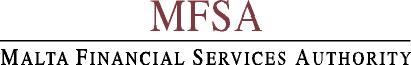 Investment Services Rules for Retail Collective Investment SchemesApplication for a licence to operate as a retail collective investment schemeImportant information concerning the application for a licence to operate as a retail collective investment schemeProspective applicants are to note the following:Prior to completing this application, applicants should read carefully Part A of the Investment Services Rules for Retail Collective Investment Schemes.The MFSA is required by law to determine applications within the timeframe prescribed in the Investment Services Act from receipt of a completed application including the relevant documentation. However the MFSA aims to process applications and take decisions about applications as soon as possible. The application pack shall be as comprehensive as possible and shall be submitted complete and not in piecemeal fashion. The application shall be accompanied by the appropriate application fee and all the relevant documents for the processing of the application to commence. Applicants are to note that the Authority will not be accepting applications where the application documents are submitted in a piecemeal fashion or are incomplete. An application is deemed to have been officially submitted once a full application pack (i.e. the Application Form and all relevant supporting documentation) together with the relevant application fee is submitted to the MFSA.  Applications shall be submitted to:The Director - Authorisation UnitMalta Financial Services AuthorityNotabile RoadAttard – BKR 3000A soft copy of the application form and supporting documents should also be transmitted to the Authorisation Unit by e-mail at: ausecurities@mfsa.com.mt The time taken to determine each application is significantly affected by the quality of the application submitted. Applicants are advised to provide as much as possible comprehensive information. It is important that Applicants are transparent with the MFSA at all stages of the application process. In this manner, unnecessary delays in processing will be avoided. The application form together with the supporting documents should be submitted signed by the Applicant who shall be responsible for the submission of all the relevant information. Subsequently, when the application form has been reviewed and amended as appropriate, both the application form and the supporting documents shall be submitted once more and signed by the governing body of the fund. This application pack will take into consideration all comments and changes agreed between the MFSA and the applicant during the application review process. Timely responses from the Applicant are expected. Undue and unjustifiably lengthy delays in the submission of responses from the Applicant may require the re-submission of updated documents. If an authorisation is issued, the terms of the licence will be based (inter alia) on all matters and circumstances assessed as part of the application process. It is therefore essential that all pertinent matters are brought to the attention of the MFSA to enable the Authority to form a complete and thorough understanding of the proposal for which a licence is being sought. The provision of inaccurate, false or misleading information or the omission of provision of material information may prejudice the status of the application and also have a bearing on the fitness and properness of the person providing the information. Any person who knowingly or recklessly provides information or makes a statement which is inaccurate, false or misleading in any material respect shall be guilty of an offence under the Investment Services Act.Prior to submitting a proposal, the applicant is expected to have a concrete strategy and business plan on which the proposal and application is based. The Applicant shall inform the MFSA immediately, if, following the submission of an application, the Applicant becomes aware that the information submitted has changed or if the applicant becomes aware of any material fact that affects the information originally submitted. If the proposal changes significantly and materially during the application process, the processing time may be lengthier and fresh updated submissions/ new proposal may be required. All questions included in this Application Form shall be answered. In case where replies go beyond the space provided, separate sheets shall be used. Where the Applicant believes that a question does not apply, the response should be “Not Applicable”. None of the questions are to be left unanswered. Any supporting documents submitted as part of the application pack which are not in English shall be translated into English before being submitted as part of the Application Pack. The applicable application fee shall be payable together with the submission of the Application Form. The fee structure is prescribed in the Investment Services Act (Fees) Regulations. Applicants are to note that the MFSA will not initiate the process of assessment of a new application unless the Applicant submits evidence that the applicable fees have been paid by attaching proof of payment of the said fees where these have been paid by direct transfer. Alternatively, the Applicant may attach the cheque to the application.In the case of payment of fees by direct transfer, applicants are to note the following details:Applicants are to instruct their banks to transfer the full amount due to the MFSA Account. Bank charges will be incurred by applicants. Covering LetterDate:	28 December 2016To: 	The Director – Authorisation Unit	Malta Financial Services Authority 	Notabile Road	Attard BKR 3000Dear Sir/MadamRe:		[“the applicant”]In terms of article 5 of the Investment Services Act, attached please find enclosed our application for a licence to operate as a We confirm that in determining whether to grant this licence, the MFSA may rely upon the information contained in the application documents and the supporting documentation attached to the application.It is warranted that:The applicant has read the “Important Information” section included with this application and that having made all reasonable enquiries, the information supplied is to the best of the applicant’s knowledge. There are no inconsistencies between the provision of the constitutional documents/instruments of incorporation and the prospectus submitted with this application;The applicant will notify the Malta Financial Services Authority of any material change in the information forming part of this application or its supporting documents and any further information relevant to the application concerning these or other matters which have arisen after the application has been submitted and which are or may be relevant to the decision to grant or otherwise a licence;The person(s) whose signature(s) appear(s) below is/are duly authorised by the applicant to submit this application;The Malta Financial Services Authority is authorised to make such enquiries as it may consider necessary in connection with this application.Auditor’s declarationDate:	28 December 2016To: 	The Director – Authorisation Unit	Malta Financial Services Authority 	Notabile Road	Attard BKR 3000Dear Sir/MadamRe:This letter is to confirm that the Auditing Firm  has agreed to accept appointment as auditor of the applicant.We are pleased to confirm that:we hold adequate and appropriate professional indemnity insurance in the context of the application;we are members of the following professional bodies/associations:in accordance with article 18 of the Investment Services Act, we undertake to report immediately to the Malta Financial Services Authority any fact or decision about which we become aware in our capacity as auditor and which:is likely to lead to a serious qualification or refusal of our audit report; constitutes or is likely to constitute a material breach of the legal or regulatory requirements;gravely impairs the ability of the applicant to continue as a “going concern”, or relates to any other matter which has been prescribed.Moreover, in terms of the Investment Services Act, we also hereby undertake to likewise report to the Malta Financial Services Authority any fact or decisions as specified above pertaining to any person having close links with the applicant and of which we become aware in our capacity as auditor of the applicant and of the person having close links with the applicant.we shall, as requested by the applicant, report to the Malta Financial Services Authority in accordance with the applicable requirements of the Investment Services Rules for Retail Collective Investment Schemes issued by the Malta Financial Services Authority;our responsibilities as auditor of the applicant have been defined in a signed letter of engagement which has been confirmed in writing by the applicant and which includes the matters specified in the Investment Services Rules for Retail Collective Investment Schemes. Yours faithfullyIntroductionNote: 	The Applicant’s contact details shall be reported in this section. The MFSA will send correspondence regarding the application directly to the Applicant. The Applicant will be considered responsible for any information submitted to the MFSA. Main contact person(s) of the applicant responsible for this applicationPromoters behind this application (where the promoter is not the applicant)Section 1: Details of the schemeNote: 	(a) 	Part A of Section 1 should be completed by applicants intending to establish stand-alone collective investment schemes. UCITS Schemes can only be established as open-ended collective investment schemes. Applicants intending to establish a collective investment scheme as an Incorporated Cell of a SICAV Incorporated Cell Company shall complete both Parts A and B of this Section.Applicants intending to establish a collective investment scheme as an Incorporated Cell of a Recognised Incorporated Cell Company shall only complete Part A of this Section. Incorporated cells will be treated as independent collective investment schemes in their own right, with each incorporated cell requiring an individual collective investment scheme licence.UCITS Schemes cannot be established as closed-ended schemes.Schemes which will be established as self-managed Retail AIFs shall provide the additional information required in Section 4 of this Application Form. When completing Q. 1.15, applicants are to provide full description of the units/shares to be offered including voting rights and classes.Part APart BNote: 	(a) 	Part B shall be completed when the Applicant is proposing to establish an Incorporated Cell of an Incorporated Cell Company in terms of the Companies Act (SICAV Incorporated Cell Companies) Regulations. When completing Q.1.2, applicants should keep present that the incorporated cell must have at least one director who is also a member of the board of directors of the incorporated cell company (‘ICC’)Where the scheme will be established as an incorporated cell of an ICC, it can only be established as an open-ended scheme. Unless otherwise stated, any reference to sub-funds within Part B shall be deemed to refer to incorporated cells of incorporated cell companies.Schemes which will be established as self-managed Retail AIFs shall provide the additional information required in Section 4 of this Application Form. When completing Q. 1.10, applicants are to provide full description of the units/shares to be offered including voting rights and classes.Part B shall be signed by all the directors of the incorporated cell. Section 2: Details of the External ManagerSection 3: Details of other service providers appointed by the schemeNote: 	(a) 	Applicants are to compile the sections which are applicable in accordance with the service providers which are appointed. When completing Q. 3.2 applicants are to note that where the scheme is established as an externally managed UCITS Scheme, the fund administrator shall be appointed by the manager. Where the scheme is established as an externally managed Retail AIF, the fund administrator may be appointed by the manager or by the scheme. Where the scheme will be established as a Retail AIF, the applicants are to note that in terms of Article 61(5) AIFMD, until 22 July 2017, the depositary may be a credit institution established in another Member State or EEA State.When completing Q. 3.15, applicants are to note that where the scheme is established as a UCITS, the depositary shall be appointed by the scheme. Where the scheme is established as a Retail AIF, the depositary shall be appointed by the AIFM. Section 4: Additional information for self-managed Retail AIFsNote: 	(a) 	This section shall be completed where the proposed scheme will be established as a self-managed Retail AIF Reference shall be made to Article 9(8) AIFMD when compiling the answer to Q. 4.6. Article 9(8) requires the own funds of an AIFM, including additional own funds, to be invested in liquid assets or assets readily convertible to cash in the short-term and not speculative positions.When providing the reply to Q. 4.10, the applicant shall keep present that the remuneration committee must be established in such a way which enables it to exercise independent judgement on the remuneration policies and practices as well as on the incentives created for managing risk.When providing a reply to Q. 4.21, the applicant is required to submit details of the basis of which a derogation is requested from the requirement for the establishment of a permanent risk management function which is hierarchically and functionally independent from the operating units.When providing a reply to Q. 4.43, the applicant is required to keep present that the additional reporting and disclosure requirements include: (i) those that are required to be submitted to the MFSA; (ii) those that are required to be disclosed to investors; and (iii) the additional disclosure requirements that are included in the annual report. Section 5: Additional information for self-managed UCITSNote: 	(a) 	This section shall be completed where the proposed scheme will be established as a self-managed UCITS Section 6: DeclarationNote: 	This declaration should be completed by the approved signatories of the applicant. The applicant hereby declares that:the information provided in this application form is complete and correct;there are no inconsistencies between the provisions of the instruments of incorporation and the prospectus submitted with this application;the MFSA will be notified immediately if the information provided changes in any material way either prior to or subsequent to licencing; the person(s) whose signature appears below is duly authorised by the applicant to make this application; the MFSA is hereby being authorised to make such enquiries as it may consider necessary in connection with this application.For and on behalf of the applicant:ChecklistThe following information should be provided with the application:Name of applicantDate of submission of application28 December 201628 December 2016Category of retail collective investment schemeRetail Alternative Investment Fund                              UCITSBank name:Bank of Valletta plc, 229, Fleur De Lys Road, Santa VeneraAccount Name:CurrentAccount Number:15803811041IBAN:MT06 VALL 2201 3000 0000 1580 3811 041BIC/ Swift Code:VALL MT MTBeneficiary:Malta Financial Services AuthorityIn respect ofGive full details of settlement so that the MFSA can allocate paymentName:Signature:TitleAuthorised to sign on behalf of Name:Signature:TitleName:Address:E-Mail Address:Tel:Fax:Name:Address:E-Mail Address:Tel:Fax:Capacity:Name of the scheme (and where applicable the name of the sub-funds)Name of the scheme (and where applicable the name of the sub-funds)Name of the scheme (and where applicable the name of the sub-funds)Name of the scheme (and where applicable the name of the sub-funds)Name of the scheme (and where applicable the name of the sub-funds)Name of the scheme (and where applicable the name of the sub-funds)Name of the scheme (and where applicable the name of the sub-funds)Name of the scheme (and where applicable the name of the sub-funds)Name of the scheme (and where applicable the name of the sub-funds)Name of the scheme (and where applicable the name of the sub-funds)Name of the scheme (and where applicable the name of the sub-funds)The scheme is being established as:The scheme is being established as:The scheme is being established as:The scheme is being established as:The scheme is being established as:The scheme is being established as:The scheme is being established as:The scheme is being established as:The scheme is being established as:The scheme is being established as:The scheme is being established as:Retail AIFRetail AIFRetail AIFUCITSUCITSUCITSUCITSLegal form of the schemeLegal form of the schemeLegal form of the schemeLegal form of the schemeLegal form of the schemeLegal form of the schemeLegal form of the schemeLegal form of the schemeLegal form of the schemeLegal form of the schemeLegal form of the schemeInvestment CompanyIncorporated Cell CompanyIncorporated Cell CompanyIncorporated Cell CompanyIncorporated Cell CompanyIncorporated Cell of a Recognised Incorporated Cell CompanyIncorporated Cell of a Recognised Incorporated Cell CompanyIncorporated Cell of a Recognised Incorporated Cell CompanyLimited PartnershipUnit trustUnit trustUnit trustUnit trustContractual fundContractual fundContractual fundWhere the scheme will be established as a Retail AIF, the scheme will be: Where the scheme will be established as a Retail AIF, the scheme will be: Where the scheme will be established as a Retail AIF, the scheme will be: Where the scheme will be established as a Retail AIF, the scheme will be: Where the scheme will be established as a Retail AIF, the scheme will be: Where the scheme will be established as a Retail AIF, the scheme will be: Where the scheme will be established as a Retail AIF, the scheme will be: Where the scheme will be established as a Retail AIF, the scheme will be: Where the scheme will be established as a Retail AIF, the scheme will be: Where the scheme will be established as a Retail AIF, the scheme will be: Where the scheme will be established as a Retail AIF, the scheme will be: open-endedopen-endedopen-endedopen-endedclosed-ended closed-ended closed-ended The base currency of the scheme is: The base currency of the scheme is: The base currency of the scheme is: The base currency of the scheme is: The base currency of the scheme is: The base currency of the scheme is: The base currency of the scheme is: The base currency of the scheme is: The base currency of the scheme is: The base currency of the scheme is: The base currency of the scheme is: Will the scheme issue classes of shares constituting sub-funds?                  Yes         No   Will the scheme issue classes of shares constituting sub-funds?                  Yes         No   Will the scheme issue classes of shares constituting sub-funds?                  Yes         No   Will the scheme issue classes of shares constituting sub-funds?                  Yes         No   Will the scheme issue classes of shares constituting sub-funds?                  Yes         No   Will the scheme issue classes of shares constituting sub-funds?                  Yes         No   Will the scheme issue classes of shares constituting sub-funds?                  Yes         No   Will the scheme issue classes of shares constituting sub-funds?                  Yes         No   Will the scheme issue classes of shares constituting sub-funds?                  Yes         No   Will the scheme issue classes of shares constituting sub-funds?                  Yes         No   Will the scheme issue classes of shares constituting sub-funds?                  Yes         No   If the answer to Q. 1.6 is ‘YES’, the following information shall be provided:If the answer to Q. 1.6 is ‘YES’, the following information shall be provided:If the answer to Q. 1.6 is ‘YES’, the following information shall be provided:If the answer to Q. 1.6 is ‘YES’, the following information shall be provided:If the answer to Q. 1.6 is ‘YES’, the following information shall be provided:If the answer to Q. 1.6 is ‘YES’, the following information shall be provided:If the answer to Q. 1.6 is ‘YES’, the following information shall be provided:If the answer to Q. 1.6 is ‘YES’, the following information shall be provided:If the answer to Q. 1.6 is ‘YES’, the following information shall be provided:If the answer to Q. 1.6 is ‘YES’, the following information shall be provided:If the answer to Q. 1.6 is ‘YES’, the following information shall be provided:Number of sub-funds to be established: Number of sub-funds to be established: Number of sub-funds to be established: Number of sub-funds to be established: Number of sub-funds to be established: Number of sub-funds to be established: Number of sub-funds to be established: Number of sub-funds to be established: Number of sub-funds to be established: Number of sub-funds to be established: Number of sub-funds to be established: Will the sub-funds constitute separate patrimonies?                         Yes          No  Will the sub-funds constitute separate patrimonies?                         Yes          No  Will the sub-funds constitute separate patrimonies?                         Yes          No  Will the sub-funds constitute separate patrimonies?                         Yes          No  Will the sub-funds constitute separate patrimonies?                         Yes          No  Will the sub-funds constitute separate patrimonies?                         Yes          No  Will the sub-funds constitute separate patrimonies?                         Yes          No  Will the sub-funds constitute separate patrimonies?                         Yes          No  Will the sub-funds constitute separate patrimonies?                         Yes          No  Will the sub-funds constitute separate patrimonies?                         Yes          No  Will the sub-funds constitute separate patrimonies?                         Yes          No  Will the scheme be established with incorporated cells?                  Yes          No  Will the scheme be established with incorporated cells?                  Yes          No  Will the scheme be established with incorporated cells?                  Yes          No  Will the scheme be established with incorporated cells?                  Yes          No  Will the scheme be established with incorporated cells?                  Yes          No  Will the scheme be established with incorporated cells?                  Yes          No  Will the scheme be established with incorporated cells?                  Yes          No  Will the scheme be established with incorporated cells?                  Yes          No  Will the scheme be established with incorporated cells?                  Yes          No  Will the scheme be established with incorporated cells?                  Yes          No  Will the scheme be established with incorporated cells?                  Yes          No  Number of cells to be established?  Number of cells to be established?  Number of cells to be established?  Number of cells to be established?  Number of cells to be established?  Number of cells to be established?  Number of cells to be established?  Number of cells to be established?  Number of cells to be established?  Number of cells to be established?  Number of cells to be established?  Where the scheme is being established as an incorporated cell of a Recognised Incorporated Cell Company, the name of the RICC shall be provided:Where the scheme is being established as an incorporated cell of a Recognised Incorporated Cell Company, the name of the RICC shall be provided:Where the scheme is being established as an incorporated cell of a Recognised Incorporated Cell Company, the name of the RICC shall be provided:Where the scheme is being established as an incorporated cell of a Recognised Incorporated Cell Company, the name of the RICC shall be provided:Where the scheme is being established as an incorporated cell of a Recognised Incorporated Cell Company, the name of the RICC shall be provided:Where the scheme is being established as an incorporated cell of a Recognised Incorporated Cell Company, the name of the RICC shall be provided:Where the scheme is being established as an incorporated cell of a Recognised Incorporated Cell Company, the name of the RICC shall be provided:Where the scheme is being established as an incorporated cell of a Recognised Incorporated Cell Company, the name of the RICC shall be provided:Where the scheme is being established as an incorporated cell of a Recognised Incorporated Cell Company, the name of the RICC shall be provided:Where the scheme is being established as an incorporated cell of a Recognised Incorporated Cell Company, the name of the RICC shall be provided:Where the scheme is being established as an incorporated cell of a Recognised Incorporated Cell Company, the name of the RICC shall be provided:Members of the governing body of the scheme indicating the independent directorsMembers of the governing body of the scheme indicating the independent directorsMembers of the governing body of the scheme indicating the independent directorsMembers of the governing body of the scheme indicating the independent directorsMembers of the governing body of the scheme indicating the independent directorsMembers of the governing body of the scheme indicating the independent directorsMembers of the governing body of the scheme indicating the independent directorsMembers of the governing body of the scheme indicating the independent directorsMembers of the governing body of the scheme indicating the independent directorsMembers of the governing body of the scheme indicating the independent directorsMembers of the governing body of the scheme indicating the independent directorsThe scheme will be:The scheme will be:The scheme will be:The scheme will be:The scheme will be:The scheme will be:The scheme will be:The scheme will be:The scheme will be:The scheme will be:The scheme will be:managed by an external manager               managed by an external manager               managed by an external manager               managed by an external manager               managed by an external manager               self-managed                                               self-managed                                               self-managed                                               self-managed                                               self-managed                                               self-managed                                               The scheme intends to appoint any of the following service providers:The scheme intends to appoint any of the following service providers:The scheme intends to appoint any of the following service providers:The scheme intends to appoint any of the following service providers:The scheme intends to appoint any of the following service providers:The scheme intends to appoint any of the following service providers:The scheme intends to appoint any of the following service providers:The scheme intends to appoint any of the following service providers:The scheme intends to appoint any of the following service providers:The scheme intends to appoint any of the following service providers:The scheme intends to appoint any of the following service providers:Fund administrator                                      Fund administrator                                      Fund administrator                                      Fund administrator                                      Fund administrator                                      Investment advisor                                     Investment advisor                                     Investment advisor                                     Investment advisor                                     Investment advisor                                     Investment advisor                                     The scheme intends to seek a listing on a regulated market:                      Yes          No  The scheme intends to seek a listing on a regulated market:                      Yes          No  The scheme intends to seek a listing on a regulated market:                      Yes          No  The scheme intends to seek a listing on a regulated market:                      Yes          No  The scheme intends to seek a listing on a regulated market:                      Yes          No  The scheme intends to seek a listing on a regulated market:                      Yes          No  The scheme intends to seek a listing on a regulated market:                      Yes          No  The scheme intends to seek a listing on a regulated market:                      Yes          No  The scheme intends to seek a listing on a regulated market:                      Yes          No  The scheme intends to seek a listing on a regulated market:                      Yes          No  The scheme intends to seek a listing on a regulated market:                      Yes          No  The listing will be: The listing will be: The listing will be: The listing will be: The listing will be: The listing will be: The listing will be: The listing will be: The listing will be: The listing will be: The listing will be: a primary listing                                        a primary listing                                        a primary listing                                        a primary listing                                        a primary listing                                        a secondary listing                                      a secondary listing                                      a secondary listing                                      a secondary listing                                      a secondary listing                                      a secondary listing                                      Name of the regulated market on which the scheme intends to seek a listing:Name of the regulated market on which the scheme intends to seek a listing:Name of the regulated market on which the scheme intends to seek a listing:Name of the regulated market on which the scheme intends to seek a listing:Name of the regulated market on which the scheme intends to seek a listing:Name of the regulated market on which the scheme intends to seek a listing:Name of the regulated market on which the scheme intends to seek a listing:Name of the regulated market on which the scheme intends to seek a listing:Name of the regulated market on which the scheme intends to seek a listing:Name of the regulated market on which the scheme intends to seek a listing:Name of the regulated market on which the scheme intends to seek a listing:|||||||||||Information on the nature of the shares/units to be offered to investors in the schemeInformation on the nature of the shares/units to be offered to investors in the schemeInformation on the nature of the shares/units to be offered to investors in the schemeInformation on the nature of the shares/units to be offered to investors in the schemeInformation on the nature of the shares/units to be offered to investors in the schemeInformation on the nature of the shares/units to be offered to investors in the schemeInformation on the nature of the shares/units to be offered to investors in the schemeInformation on the nature of the shares/units to be offered to investors in the schemeInformation on the nature of the shares/units to be offered to investors in the schemeInformation on the nature of the shares/units to be offered to investors in the schemeInformation on the nature of the shares/units to be offered to investors in the schemeName of the incorporated cellName of the incorporated cellNames of the directors of the incorporated cellNames of the directors of the incorporated cellName of the incorporated cell company of which the incorporated cell will be forming part:Name of the incorporated cell company of which the incorporated cell will be forming part:The incorporated cell will be established as a:The incorporated cell will be established as a:Retail AIF                                                   UCITS                                                        The incorporated cell will be:The incorporated cell will be:managed by an external manager               self-managed                                              The incorporated cell intend appointing an investment advisor?                Yes          No  The incorporated cell intend appointing an investment advisor?                Yes          No  The incorporated cell intends to seek a listing on a regulated market?       Yes          No  The incorporated cell intends to seek a listing on a regulated market?       Yes          No  The listing will be:The listing will be:a primary listing                                          a secondary listing                                      The name of the regulated market on which the scheme intends to seek a listing:The name of the regulated market on which the scheme intends to seek a listing:Information on the nature of shares/units to be offered to investors in the incorporated cells :Information on the nature of shares/units to be offered to investors in the incorporated cells :THIS SECTION DOES NOT APPLY BECAUSE THE SCHEME WILL BE A SELF-MANAGED SCHEME                                                                                                                       THIS SECTION DOES NOT APPLY BECAUSE THE SCHEME WILL BE A SELF-MANAGED SCHEME                                                                                                                       THIS SECTION DOES NOT APPLY BECAUSE THE SCHEME WILL BE A SELF-MANAGED SCHEME                                                                                                                       THIS SECTION DOES NOT APPLY BECAUSE THE SCHEME WILL BE A SELF-MANAGED SCHEME                                                                                                                       THIS SECTION DOES NOT APPLY BECAUSE THE SCHEME WILL BE A SELF-MANAGED SCHEME                                                                                                                       THIS SECTION DOES NOT APPLY BECAUSE THE SCHEME WILL BE A SELF-MANAGED SCHEME                                                                                                                       THIS SECTION DOES NOT APPLY BECAUSE THE SCHEME WILL BE A SELF-MANAGED SCHEME                                                                                                                       Name of the managerName of the managerName of the managerName of the managerName of the managerName of the managerThe manager is established in or seeking a licence from:The manager is established in or seeking a licence from:The manager is established in or seeking a licence from:The manager is established in or seeking a licence from:The manager is established in or seeking a licence from:The manager is established in or seeking a licence from:Malta                                                           Malta                                                           Malta                                                           EU/EEA Member State                              EU/EEA Member State                              EU/EEA Member State                              The manager is a/an:The manager is a/an:The manager is a/an:The manager is a/an:The manager is a/an:The manager is a/an:UCITS Management Company                          UCITS Management Company                          AIFM                                 AIFM                                 an entity licenced as both UCITS Management Company and AIFM         an entity licenced as both UCITS Management Company and AIFM         If the manager is still seeking a licence, provide details of the status of the application and indication of Member State/EEA State where applicable:If the manager is still seeking a licence, provide details of the status of the application and indication of Member State/EEA State where applicable:If the manager is still seeking a licence, provide details of the status of the application and indication of Member State/EEA State where applicable:If the manager is still seeking a licence, provide details of the status of the application and indication of Member State/EEA State where applicable:If the manager is still seeking a licence, provide details of the status of the application and indication of Member State/EEA State where applicable:If the manager is still seeking a licence, provide details of the status of the application and indication of Member State/EEA State where applicable:Where the manager is seeking a licence from a Member State or EEA State, provide information relating to the home regulator of the fund manager::Where the manager is seeking a licence from a Member State or EEA State, provide information relating to the home regulator of the fund manager::Where the manager is seeking a licence from a Member State or EEA State, provide information relating to the home regulator of the fund manager::Where the manager is seeking a licence from a Member State or EEA State, provide information relating to the home regulator of the fund manager::Where the manager is seeking a licence from a Member State or EEA State, provide information relating to the home regulator of the fund manager::Where the manager is seeking a licence from a Member State or EEA State, provide information relating to the home regulator of the fund manager::Name:Address:Contact Person:E-Mail:Tel:Fax:Where the answer to Q. 2.2 is “EU/EEA Member State” provide details concerning the notification for cross-border activities:Where the answer to Q. 2.2 is “EU/EEA Member State” provide details concerning the notification for cross-border activities:Where the answer to Q. 2.2 is “EU/EEA Member State” provide details concerning the notification for cross-border activities:Where the answer to Q. 2.2 is “EU/EEA Member State” provide details concerning the notification for cross-border activities:Where the answer to Q. 2.2 is “EU/EEA Member State” provide details concerning the notification for cross-border activities:Where the answer to Q. 2.2 is “EU/EEA Member State” provide details concerning the notification for cross-border activities:Where the fund manager is licenced as an AIFM, please provide an indication of the services for which the fund manager shall be responsible:Where the fund manager is licenced as an AIFM, please provide an indication of the services for which the fund manager shall be responsible:Where the fund manager is licenced as an AIFM, please provide an indication of the services for which the fund manager shall be responsible:Where the fund manager is licenced as an AIFM, please provide an indication of the services for which the fund manager shall be responsible:Where the fund manager is licenced as an AIFM, please provide an indication of the services for which the fund manager shall be responsible:Where the fund manager is licenced as an AIFM, please provide an indication of the services for which the fund manager shall be responsible:Investment management functions which the fund manager shall at least perform when managing the scheme:Investment management functions which the fund manager shall at least perform when managing the scheme:Investment management functions which the fund manager shall at least perform when managing the scheme:Investment management functions which the fund manager shall at least perform when managing the scheme:Investment management functions which the fund manager shall at least perform when managing the scheme:Investment management functions which the fund manager shall at least perform when managing the scheme:Portfolio management                                Portfolio management                                Portfolio management                                Risk management                                       Risk management                                       Risk management                                       Other functions that a fund manager may additionally perform in the course of the collective management of the scheme:Other functions that a fund manager may additionally perform in the course of the collective management of the scheme:Other functions that a fund manager may additionally perform in the course of the collective management of the scheme:Other functions that a fund manager may additionally perform in the course of the collective management of the scheme:Other functions that a fund manager may additionally perform in the course of the collective management of the scheme:Other functions that a fund manager may additionally perform in the course of the collective management of the scheme:AdministrationAdministrationAdministrationAdministrationAdministrationAdministrationLegal and fund management                  Legal and fund management                  Customer inquiries            Customer inquiries            Valuation and pricing, including tax returns         Valuation and pricing, including tax returns         Regulatory compliance monitoring                       Regulatory compliance monitoring                       Maintenance of unit-/shareholder register         Maintenance of unit-/shareholder register         Distribution of income      Distribution of income      Unit/shares issues and redemptions                      Unit/shares issues and redemptions                      Contract settlements, including certificate dispatch                         Contract settlements, including certificate dispatch                         Record keeping                 Record keeping                 MarketingMarketingMarketingMarketingMarketingActivities related to the assets of AIFs, namely services necessary to meet the fiduciary duties of the fund manager, facilities management, real estate administration activities, advice to undertaking on capital structure, industrial strategy and related matters, advice and services relating to mergers and the purchase of undertakings and other services connected to the management of the AIF and the companies and other assets in which it has invested.Activities related to the assets of AIFs, namely services necessary to meet the fiduciary duties of the fund manager, facilities management, real estate administration activities, advice to undertaking on capital structure, industrial strategy and related matters, advice and services relating to mergers and the purchase of undertakings and other services connected to the management of the AIF and the companies and other assets in which it has invested.Activities related to the assets of AIFs, namely services necessary to meet the fiduciary duties of the fund manager, facilities management, real estate administration activities, advice to undertaking on capital structure, industrial strategy and related matters, advice and services relating to mergers and the purchase of undertakings and other services connected to the management of the AIF and the companies and other assets in which it has invested.Activities related to the assets of AIFs, namely services necessary to meet the fiduciary duties of the fund manager, facilities management, real estate administration activities, advice to undertaking on capital structure, industrial strategy and related matters, advice and services relating to mergers and the purchase of undertakings and other services connected to the management of the AIF and the companies and other assets in which it has invested.Activities related to the assets of AIFs, namely services necessary to meet the fiduciary duties of the fund manager, facilities management, real estate administration activities, advice to undertaking on capital structure, industrial strategy and related matters, advice and services relating to mergers and the purchase of undertakings and other services connected to the management of the AIF and the companies and other assets in which it has invested.Where the fund manager is licenced as a UCITS Management Company, please provide an indication of the services for which the fund manager shall be responsible:Where the fund manager is licenced as a UCITS Management Company, please provide an indication of the services for which the fund manager shall be responsible:Where the fund manager is licenced as a UCITS Management Company, please provide an indication of the services for which the fund manager shall be responsible:Where the fund manager is licenced as a UCITS Management Company, please provide an indication of the services for which the fund manager shall be responsible:Where the fund manager is licenced as a UCITS Management Company, please provide an indication of the services for which the fund manager shall be responsible:Investment managementInvestment managementInvestment managementInvestment managementInvestment managementAdministrationAdministrationAdministrationAdministrationAdministrationLegal and fund management                  Legal and fund management                  Customer inquiries            Customer inquiries            Valuation and pricing, including tax returns         Valuation and pricing, including tax returns         Regulatory compliance monitoring                       Regulatory compliance monitoring                       Maintenance of unit-/shareholder register         Maintenance of unit-/shareholder register         Distribution of income      Distribution of income      Unit/shares issues and redemptions                      Unit/shares issues and redemptions                      Contract settlements, including certificate dispatch                         Contract settlements, including certificate dispatch                         Record keeping                 Record keeping                 MarketingMarketingMarketingMarketingMarketingFund administratorFund administratorFund administratorName of fund administratorName of fund administratorThe fund administrator will be appointed by the:                 scheme     the fund manager The fund administrator will be appointed by the:                 scheme     the fund manager The fund administrator is in possession of a recognition certificate issued in terms of the Investment Services Act?                                                                            Yes          No  The fund administrator is in possession of a recognition certificate issued in terms of the Investment Services Act?                                                                            Yes          No  Where the fund administrator is not in possession of a recognition certificate issued in terms of the Investment Services Act, is it authorised/seeking a licence to provide administration service to collective investment schemes?                                                  Yes          No  Where the fund administrator is not in possession of a recognition certificate issued in terms of the Investment Services Act, is it authorised/seeking a licence to provide administration service to collective investment schemes?                                                  Yes          No  If the fund administrator is seeking a licence, provide details of the status of the applicationIf the fund administrator is seeking a licence, provide details of the status of the applicationWhere the fund administrator is not established in Malta, provide the following information relating to the home regulator of the fund administrator:Where the fund administrator is not established in Malta, provide the following information relating to the home regulator of the fund administrator:Name:Address:Contact Person:E-Mail:Tel:Fax:The services for which the fund administrator will be responsible:The services for which the fund administrator will be responsible:Investment advisorInvestment advisorInvestment advisorName of investment advisorName of investment advisorThe investment advisor will be appointed by the:                scheme     the fund manager The investment advisor will be appointed by the:                scheme     the fund manager Is the investment advisor is in possession of an Investment Services Licence granted in terms of the Investment Services Act?                                                                 Yes          No  Is the investment advisor is in possession of an Investment Services Licence granted in terms of the Investment Services Act?                                                                 Yes          No  Provide details of the licence categoryProvide details of the licence categoryWhere the investment advisor is not in possession of an Investment Services Licence issued in terms of the Investment Services Act, is it authorised/seeking authorisation to provide investment advice?                                                                                    Yes          No  Where the investment advisor is not in possession of an Investment Services Licence issued in terms of the Investment Services Act, is it authorised/seeking authorisation to provide investment advice?                                                                                    Yes          No  If the investment advisor is seeking a licence, provide details of the status of the applicationIf the investment advisor is seeking a licence, provide details of the status of the applicationWhere the investment advisor is not established in Malta, the following information relating to the home regulator of the investment advisor is required:Where the investment advisor is not established in Malta, the following information relating to the home regulator of the investment advisor is required:Name:Address:Contact Person:E-Mail:Tel:Fax:DepositaryDepositaryDepositaryName of the depositaryName of the depositaryThe depositary will be appointed by the:                              scheme     the fund manager The depositary will be appointed by the:                              scheme     the fund manager The depositary is in possession of a Category 4a Investment Services Licence issued in terms of the Investment Services Act and therefore authorised to provide monitoring, oversight and safekeeping services to UCITS and Retail AIFs:                Yes          No  The depositary is in possession of a Category 4a Investment Services Licence issued in terms of the Investment Services Act and therefore authorised to provide monitoring, oversight and safekeeping services to UCITS and Retail AIFs:                Yes          No  Does the depositary intend to delegate the safe-keeping function to a sub-custodian/ prime broker?                                                                                                          Yes          No Does the depositary intend to delegate the safe-keeping function to a sub-custodian/ prime broker?                                                                                                          Yes          No Provide details on the delegation arrangements to the sub-custodianProvide details on the delegation arrangements to the sub-custodianWill a prime broker be appointed?                                                               Yes          No Will a prime broker be appointed?                                                               Yes          No If the answer to Q. 3.19 is ‘YES’, have the terms on which the use the services of a prime broker been set out in a written contract and does the contract provide for the possibility of transfer and reuse of the scheme’s assets?If the answer to Q. 3.19 is ‘YES’, have the terms on which the use the services of a prime broker been set out in a written contract and does the contract provide for the possibility of transfer and reuse of the scheme’s assets?Name of prime broker (where applicable) Name of prime broker (where applicable) Where a prime broker will be appointed, does the contract provide for informing the depositary of this appointment?Where a prime broker will be appointed, does the contract provide for informing the depositary of this appointment?AuditorAuditorAuditorName:Address:Contact Person:E-Mail:Tel:Fax:Legal advisors: lead counsel Legal advisors: lead counsel Legal advisors: lead counsel Name:Address:Contact Person:E-Mail:Tel:Fax:Legal advisors: Maltese counselLegal advisors: Maltese counselLegal advisors: Maltese counselName:Address:Contact Person:E-Mail:Tel:Fax:Compliance officerCompliance officerCompliance officerName:Address:E-Mail:Tel:Fax:Money laundering reporting officerMoney laundering reporting officerMoney laundering reporting officerName:Address:E-Mail:Tel:Fax:Information on the schemeInformation on the schemeInformation on the schemeInformation on the schemeInformation on the schemeInformation on the schemeIndicate the page and paragraph number where the following information can be obtained from the prospectus: Indicate the page and paragraph number where the following information can be obtained from the prospectus: Indicate the page and paragraph number where the following information can be obtained from the prospectus: Indicate the page and paragraph number where the following information can be obtained from the prospectus: Indicate the page and paragraph number where the following information can be obtained from the prospectus: Indicate the page and paragraph number where the following information can be obtained from the prospectus: PagePageParagraphA description of the investment strategy and objectives of the scheme and the types of underlying funds (where the scheme is a fund of funds)A description of the investment strategy and objectives of the scheme and the types of underlying funds (where the scheme is a fund of funds)A description of the investment strategy and objectives of the scheme and the types of underlying funds (where the scheme is a fund of funds)Information on where the master scheme is established in the case of a feeder scheme and where the underlying funds are established if the scheme is a fund of funds:Information on where the master scheme is established in the case of a feeder scheme and where the underlying funds are established if the scheme is a fund of funds:Information on where the master scheme is established in the case of a feeder scheme and where the underlying funds are established if the scheme is a fund of funds:A description of the types of assets in which the scheme may investA description of the types of assets in which the scheme may investA description of the types of assets in which the scheme may investTechniques which the scheme may employ and associated risksTechniques which the scheme may employ and associated risksTechniques which the scheme may employ and associated risksAny applicable investment restrictionsAny applicable investment restrictionsAny applicable investment restrictionsCircumstances in which the scheme may use leverageCircumstances in which the scheme may use leverageCircumstances in which the scheme may use leverageTypes and sources of leverage permitted and associated risksTypes and sources of leverage permitted and associated risksTypes and sources of leverage permitted and associated risksAny restrictions on the use of leverage and any collateral and asset reuse arrangementsAny restrictions on the use of leverage and any collateral and asset reuse arrangementsAny restrictions on the use of leverage and any collateral and asset reuse arrangementsMaximum level of leverage which the scheme is entitled to employMaximum level of leverage which the scheme is entitled to employMaximum level of leverage which the scheme is entitled to employA description of the procedures by which the scheme may change its investment strategy or investment policy or bothA description of the procedures by which the scheme may change its investment strategy or investment policy or bothA description of the procedures by which the scheme may change its investment strategy or investment policy or bothA description of the main legal implications of the contractual relationship entered into for the purpose of investment, including information on jurisdiction, on the applicable law and on the existence or not of any legal instruments providing for the recognition and enforcement of judgements in the territory where the scheme is establishedA description of the main legal implications of the contractual relationship entered into for the purpose of investment, including information on jurisdiction, on the applicable law and on the existence or not of any legal instruments providing for the recognition and enforcement of judgements in the territory where the scheme is establishedA description of the main legal implications of the contractual relationship entered into for the purpose of investment, including information on jurisdiction, on the applicable law and on the existence or not of any legal instruments providing for the recognition and enforcement of judgements in the territory where the scheme is establishedThe identity of the scheme’s depositary, the auditor and any other service providers and a description of their duties and the investors’ rightsThe identity of the scheme’s depositary, the auditor and any other service providers and a description of their duties and the investors’ rightsThe identity of the scheme’s depositary, the auditor and any other service providers and a description of their duties and the investors’ rightsA description of how the scheme is complying with the own funds/PII requirementsA description of how the scheme is complying with the own funds/PII requirementsA description of how the scheme is complying with the own funds/PII requirementsA description of any delegated management function by the scheme and of any safe-keeping function delegated by the depositary, the identification of the delegate and any conflicts of interest that may arise from such delegationsA description of any delegated management function by the scheme and of any safe-keeping function delegated by the depositary, the identification of the delegate and any conflicts of interest that may arise from such delegationsA description of any delegated management function by the scheme and of any safe-keeping function delegated by the depositary, the identification of the delegate and any conflicts of interest that may arise from such delegationsA description of the scheme’s valuation procedure and of the pricing methodology for valuing assets, including the methods used in valuing hard-to-value assetsA description of the scheme’s valuation procedure and of the pricing methodology for valuing assets, including the methods used in valuing hard-to-value assetsA description of the scheme’s valuation procedure and of the pricing methodology for valuing assets, including the methods used in valuing hard-to-value assetsA description of the scheme’s liquidity risk management including the redemption rights both in normal and in exceptional circumstances A description of the scheme’s liquidity risk management including the redemption rights both in normal and in exceptional circumstances A description of the scheme’s liquidity risk management including the redemption rights both in normal and in exceptional circumstances A description of all fees, charges and expenses and of the maximum amounts thereof which are directly or indirectly borne by investorsA description of all fees, charges and expenses and of the maximum amounts thereof which are directly or indirectly borne by investorsA description of all fees, charges and expenses and of the maximum amounts thereof which are directly or indirectly borne by investorsA description of how the scheme ensures a fair treatment of investors and whenever an investor obtains preferential treatment or the right to obtain preferential treatment, a description of that preferential treatment, the type of investors who obtain such preferential treatment, and where relevant their legal or economic links with the schemeA description of how the scheme ensures a fair treatment of investors and whenever an investor obtains preferential treatment or the right to obtain preferential treatment, a description of that preferential treatment, the type of investors who obtain such preferential treatment, and where relevant their legal or economic links with the schemeA description of how the scheme ensures a fair treatment of investors and whenever an investor obtains preferential treatment or the right to obtain preferential treatment, a description of that preferential treatment, the type of investors who obtain such preferential treatment, and where relevant their legal or economic links with the schemeProcedure and conditions for the issue and sale of units of sharesProcedure and conditions for the issue and sale of units of sharesProcedure and conditions for the issue and sale of units of sharesThe identity of the prime broker and a description of any material arrangements of the scheme with tis prime brokers and the way the conflicts of interest in relation thereto are managed, the provision in the contract with the depositary on the possibility of transfer and reuse of the scheme’s assets and information about any transfer of liability to the prime broker that may exist.The identity of the prime broker and a description of any material arrangements of the scheme with tis prime brokers and the way the conflicts of interest in relation thereto are managed, the provision in the contract with the depositary on the possibility of transfer and reuse of the scheme’s assets and information about any transfer of liability to the prime broker that may exist.The identity of the prime broker and a description of any material arrangements of the scheme with tis prime brokers and the way the conflicts of interest in relation thereto are managed, the provision in the contract with the depositary on the possibility of transfer and reuse of the scheme’s assets and information about any transfer of liability to the prime broker that may exist.Regulatory capital, own funds and professional indemnity insurance covering professional liability risksRegulatory capital, own funds and professional indemnity insurance covering professional liability risksRegulatory capital, own funds and professional indemnity insurance covering professional liability risksRegulatory capital, own funds and professional indemnity insurance covering professional liability risksRegulatory capital, own funds and professional indemnity insurance covering professional liability risksRegulatory capital, own funds and professional indemnity insurance covering professional liability risksSpecify how the scheme satisfies the minimum initial capital requirement of EUR 300,000 also with reference to Article 9(8) AIFMD.Specify how the scheme satisfies the minimum initial capital requirement of EUR 300,000 also with reference to Article 9(8) AIFMD.Specify how the scheme satisfies the minimum initial capital requirement of EUR 300,000 also with reference to Article 9(8) AIFMD.Specify how the scheme satisfies the minimum initial capital requirement of EUR 300,000 also with reference to Article 9(8) AIFMD.Specify how the scheme satisfies the minimum initial capital requirement of EUR 300,000 also with reference to Article 9(8) AIFMD.Specify how the scheme satisfies the minimum initial capital requirement of EUR 300,000 also with reference to Article 9(8) AIFMD.Where the portfolio value exceeds EUR 250 million, outline how the additional own fund requirements as specified in Article 9 AIFMD are satisfied and specify the types of assets in which the own funds are invested in accordance with Article 9(8) AIFMD. Where the portfolio value exceeds EUR 250 million, outline how the additional own fund requirements as specified in Article 9 AIFMD are satisfied and specify the types of assets in which the own funds are invested in accordance with Article 9(8) AIFMD. Where the portfolio value exceeds EUR 250 million, outline how the additional own fund requirements as specified in Article 9 AIFMD are satisfied and specify the types of assets in which the own funds are invested in accordance with Article 9(8) AIFMD. Where the portfolio value exceeds EUR 250 million, outline how the additional own fund requirements as specified in Article 9 AIFMD are satisfied and specify the types of assets in which the own funds are invested in accordance with Article 9(8) AIFMD. Where the portfolio value exceeds EUR 250 million, outline how the additional own fund requirements as specified in Article 9 AIFMD are satisfied and specify the types of assets in which the own funds are invested in accordance with Article 9(8) AIFMD. Where the portfolio value exceeds EUR 250 million, outline how the additional own fund requirements as specified in Article 9 AIFMD are satisfied and specify the types of assets in which the own funds are invested in accordance with Article 9(8) AIFMD. The scheme will cover potential liability risks caused through the negligent performance of the activities for which it has legal responsibility through: The scheme will cover potential liability risks caused through the negligent performance of the activities for which it has legal responsibility through: The scheme will cover potential liability risks caused through the negligent performance of the activities for which it has legal responsibility through: The scheme will cover potential liability risks caused through the negligent performance of the activities for which it has legal responsibility through: The scheme will cover potential liability risks caused through the negligent performance of the activities for which it has legal responsibility through: The scheme will cover potential liability risks caused through the negligent performance of the activities for which it has legal responsibility through: Increased own funds                                 Professional Indemnity Insurance             Professional Indemnity Insurance             Professional Indemnity Insurance             Professional Indemnity Insurance             Professional Indemnity Insurance             Where the scheme intends to cover potential liability risks through additional own funds, it shall specify the level of increased own funds including the % that this comprises of the value of the portfolio of scheme – the minimum provision should at least be equal to 0.01% of the value of the portfolio of the schemeWhere the scheme intends to cover potential liability risks through additional own funds, it shall specify the level of increased own funds including the % that this comprises of the value of the portfolio of scheme – the minimum provision should at least be equal to 0.01% of the value of the portfolio of the schemeWhere the scheme intends to cover potential liability risks through additional own funds, it shall specify the level of increased own funds including the % that this comprises of the value of the portfolio of scheme – the minimum provision should at least be equal to 0.01% of the value of the portfolio of the schemeWhere the scheme intends to cover potential liability risks through additional own funds, it shall specify the level of increased own funds including the % that this comprises of the value of the portfolio of scheme – the minimum provision should at least be equal to 0.01% of the value of the portfolio of the schemeWhere the scheme intends to cover potential liability risks through additional own funds, it shall specify the level of increased own funds including the % that this comprises of the value of the portfolio of scheme – the minimum provision should at least be equal to 0.01% of the value of the portfolio of the schemeWhere the scheme intends to cover potential liability risks through additional own funds, it shall specify the level of increased own funds including the % that this comprises of the value of the portfolio of scheme – the minimum provision should at least be equal to 0.01% of the value of the portfolio of the schemeProvide the type of assets in which the own funds will be invested. Provide the type of assets in which the own funds will be invested. Provide the type of assets in which the own funds will be invested. Provide the type of assets in which the own funds will be invested. Provide the type of assets in which the own funds will be invested. Provide the type of assets in which the own funds will be invested. Remuneration policyRemuneration policyRemuneration policyRemuneration policyRemuneration policyRemuneration policyProvide an outline of the “identified staff” within the scheme whose professional activities materially impact the risk profile of the scheme and a description as to how “identified staff” were assessed and selected.Provide an outline of the “identified staff” within the scheme whose professional activities materially impact the risk profile of the scheme and a description as to how “identified staff” were assessed and selected.Provide an outline of the “identified staff” within the scheme whose professional activities materially impact the risk profile of the scheme and a description as to how “identified staff” were assessed and selected.Provide an outline of the “identified staff” within the scheme whose professional activities materially impact the risk profile of the scheme and a description as to how “identified staff” were assessed and selected.Provide an outline of the “identified staff” within the scheme whose professional activities materially impact the risk profile of the scheme and a description as to how “identified staff” were assessed and selected.Provide an outline of the “identified staff” within the scheme whose professional activities materially impact the risk profile of the scheme and a description as to how “identified staff” were assessed and selected.The scheme has a remuneration committee:                                 Yes                          NoThe scheme has a remuneration committee:                                 Yes                          NoThe scheme has a remuneration committee:                                 Yes                          NoThe scheme has a remuneration committee:                                 Yes                          NoThe scheme has a remuneration committee:                                 Yes                          NoThe scheme has a remuneration committee:                                 Yes                          NoWhere the scheme has a remuneration committee, provide an outline of the composition of the remuneration committee or otherwise indicate who will sit on the remuneration committee, once this is established.Where the scheme has a remuneration committee, provide an outline of the composition of the remuneration committee or otherwise indicate who will sit on the remuneration committee, once this is established.Where the scheme has a remuneration committee, provide an outline of the composition of the remuneration committee or otherwise indicate who will sit on the remuneration committee, once this is established.Where the scheme has a remuneration committee, provide an outline of the composition of the remuneration committee or otherwise indicate who will sit on the remuneration committee, once this is established.Where the scheme has a remuneration committee, provide an outline of the composition of the remuneration committee or otherwise indicate who will sit on the remuneration committee, once this is established.Where the scheme has a remuneration committee, provide an outline of the composition of the remuneration committee or otherwise indicate who will sit on the remuneration committee, once this is established.Provide a description of the manner in which the remuneration committee is establishedProvide a description of the manner in which the remuneration committee is establishedProvide a description of the manner in which the remuneration committee is establishedProvide a description of the manner in which the remuneration committee is establishedProvide a description of the manner in which the remuneration committee is establishedProvide a description of the manner in which the remuneration committee is establishedWhere the scheme does not have a remuneration committee, it shall provide an indication of the person by whom the tasks of remuneration will be performed and evidence in terms of the “Principle of Proportionality” why the scheme does not need to establish a remuneration committee. The reason must be grounded in terms of the scheme’s size, internal organisation and the nature, scope and complexity of its activities.Where the scheme does not have a remuneration committee, it shall provide an indication of the person by whom the tasks of remuneration will be performed and evidence in terms of the “Principle of Proportionality” why the scheme does not need to establish a remuneration committee. The reason must be grounded in terms of the scheme’s size, internal organisation and the nature, scope and complexity of its activities.Where the scheme does not have a remuneration committee, it shall provide an indication of the person by whom the tasks of remuneration will be performed and evidence in terms of the “Principle of Proportionality” why the scheme does not need to establish a remuneration committee. The reason must be grounded in terms of the scheme’s size, internal organisation and the nature, scope and complexity of its activities.Where the scheme does not have a remuneration committee, it shall provide an indication of the person by whom the tasks of remuneration will be performed and evidence in terms of the “Principle of Proportionality” why the scheme does not need to establish a remuneration committee. The reason must be grounded in terms of the scheme’s size, internal organisation and the nature, scope and complexity of its activities.Where the scheme does not have a remuneration committee, it shall provide an indication of the person by whom the tasks of remuneration will be performed and evidence in terms of the “Principle of Proportionality” why the scheme does not need to establish a remuneration committee. The reason must be grounded in terms of the scheme’s size, internal organisation and the nature, scope and complexity of its activities.Where the scheme does not have a remuneration committee, it shall provide an indication of the person by whom the tasks of remuneration will be performed and evidence in terms of the “Principle of Proportionality” why the scheme does not need to establish a remuneration committee. The reason must be grounded in terms of the scheme’s size, internal organisation and the nature, scope and complexity of its activities.Provide an overview of the manner in which the scheme’s rules on the pay structure are consistent with sound and effective risk management and in line with the interests of the scheme and its investorsProvide an overview of the manner in which the scheme’s rules on the pay structure are consistent with sound and effective risk management and in line with the interests of the scheme and its investorsProvide an overview of the manner in which the scheme’s rules on the pay structure are consistent with sound and effective risk management and in line with the interests of the scheme and its investorsProvide an overview of the manner in which the scheme’s rules on the pay structure are consistent with sound and effective risk management and in line with the interests of the scheme and its investorsProvide an overview of the manner in which the scheme’s rules on the pay structure are consistent with sound and effective risk management and in line with the interests of the scheme and its investorsProvide an overview of the manner in which the scheme’s rules on the pay structure are consistent with sound and effective risk management and in line with the interests of the scheme and its investorsOutline: (a) the manner in which the remuneration policy ensures a balance between fixed and variable components of total remuneration; (b) the measurement of performance of the scheme as well as its structure; and (c) the manner in which variable remuneration is adjusted for risk, where appropriateOutline: (a) the manner in which the remuneration policy ensures a balance between fixed and variable components of total remuneration; (b) the measurement of performance of the scheme as well as its structure; and (c) the manner in which variable remuneration is adjusted for risk, where appropriateOutline: (a) the manner in which the remuneration policy ensures a balance between fixed and variable components of total remuneration; (b) the measurement of performance of the scheme as well as its structure; and (c) the manner in which variable remuneration is adjusted for risk, where appropriateOutline: (a) the manner in which the remuneration policy ensures a balance between fixed and variable components of total remuneration; (b) the measurement of performance of the scheme as well as its structure; and (c) the manner in which variable remuneration is adjusted for risk, where appropriateOutline: (a) the manner in which the remuneration policy ensures a balance between fixed and variable components of total remuneration; (b) the measurement of performance of the scheme as well as its structure; and (c) the manner in which variable remuneration is adjusted for risk, where appropriateOutline: (a) the manner in which the remuneration policy ensures a balance between fixed and variable components of total remuneration; (b) the measurement of performance of the scheme as well as its structure; and (c) the manner in which variable remuneration is adjusted for risk, where appropriateProvide a description of the approach to be taken with regard to the remuneration of control functions as referred to in the ESMA Guidelines and an outline of the manner in which conflicts of interest are avoidedProvide a description of the approach to be taken with regard to the remuneration of control functions as referred to in the ESMA Guidelines and an outline of the manner in which conflicts of interest are avoidedProvide a description of the approach to be taken with regard to the remuneration of control functions as referred to in the ESMA Guidelines and an outline of the manner in which conflicts of interest are avoidedProvide a description of the approach to be taken with regard to the remuneration of control functions as referred to in the ESMA Guidelines and an outline of the manner in which conflicts of interest are avoidedProvide a description of the approach to be taken with regard to the remuneration of control functions as referred to in the ESMA Guidelines and an outline of the manner in which conflicts of interest are avoidedProvide a description of the approach to be taken with regard to the remuneration of control functions as referred to in the ESMA Guidelines and an outline of the manner in which conflicts of interest are avoidedDescribe the conditions which will ensure that the employees engaged in the control functions are compensated independently of the business area they oversee and commensurately with their role in the schemeDescribe the conditions which will ensure that the employees engaged in the control functions are compensated independently of the business area they oversee and commensurately with their role in the schemeDescribe the conditions which will ensure that the employees engaged in the control functions are compensated independently of the business area they oversee and commensurately with their role in the schemeDescribe the conditions which will ensure that the employees engaged in the control functions are compensated independently of the business area they oversee and commensurately with their role in the schemeDescribe the conditions which will ensure that the employees engaged in the control functions are compensated independently of the business area they oversee and commensurately with their role in the schemeDescribe the conditions which will ensure that the employees engaged in the control functions are compensated independently of the business area they oversee and commensurately with their role in the schemeIndicate whether the scheme intends to disapply any of the prescribed rules of the remuneration policy structure and which rules will be disapplied, together with details regarding the manner in which the proportionality assessment for each of the rules was carried out. Indicate whether the scheme intends to disapply any of the prescribed rules of the remuneration policy structure and which rules will be disapplied, together with details regarding the manner in which the proportionality assessment for each of the rules was carried out. Indicate whether the scheme intends to disapply any of the prescribed rules of the remuneration policy structure and which rules will be disapplied, together with details regarding the manner in which the proportionality assessment for each of the rules was carried out. Indicate whether the scheme intends to disapply any of the prescribed rules of the remuneration policy structure and which rules will be disapplied, together with details regarding the manner in which the proportionality assessment for each of the rules was carried out. Indicate whether the scheme intends to disapply any of the prescribed rules of the remuneration policy structure and which rules will be disapplied, together with details regarding the manner in which the proportionality assessment for each of the rules was carried out. Indicate whether the scheme intends to disapply any of the prescribed rules of the remuneration policy structure and which rules will be disapplied, together with details regarding the manner in which the proportionality assessment for each of the rules was carried out. Conflicts of interestConflicts of interestConflicts of interestConflicts of interestConflicts of interestConflicts of interestIndicate what arrangements are in place to identify, prevent, manage and monitor conflicts of interest. Provide an outline of the organisational and administrative arrangements for managing and monitoring conflicts and for the segregation of operational tasks and responsibilities that may generate conflicts of interestIndicate what arrangements are in place to identify, prevent, manage and monitor conflicts of interest. Provide an outline of the organisational and administrative arrangements for managing and monitoring conflicts and for the segregation of operational tasks and responsibilities that may generate conflicts of interestIndicate what arrangements are in place to identify, prevent, manage and monitor conflicts of interest. Provide an outline of the organisational and administrative arrangements for managing and monitoring conflicts and for the segregation of operational tasks and responsibilities that may generate conflicts of interestIndicate what arrangements are in place to identify, prevent, manage and monitor conflicts of interest. Provide an outline of the organisational and administrative arrangements for managing and monitoring conflicts and for the segregation of operational tasks and responsibilities that may generate conflicts of interestIndicate what arrangements are in place to identify, prevent, manage and monitor conflicts of interest. Provide an outline of the organisational and administrative arrangements for managing and monitoring conflicts and for the segregation of operational tasks and responsibilities that may generate conflicts of interestIndicate what arrangements are in place to identify, prevent, manage and monitor conflicts of interest. Provide an outline of the organisational and administrative arrangements for managing and monitoring conflicts and for the segregation of operational tasks and responsibilities that may generate conflicts of interestIn the case where the arrangements may not prove to be sufficient to prevent the risk damage to investors, provide a description as to where the scheme will be disclosing possible sources of conflicts of interest prior to undertaking business on behalf of investorsIn the case where the arrangements may not prove to be sufficient to prevent the risk damage to investors, provide a description as to where the scheme will be disclosing possible sources of conflicts of interest prior to undertaking business on behalf of investorsIn the case where the arrangements may not prove to be sufficient to prevent the risk damage to investors, provide a description as to where the scheme will be disclosing possible sources of conflicts of interest prior to undertaking business on behalf of investorsIn the case where the arrangements may not prove to be sufficient to prevent the risk damage to investors, provide a description as to where the scheme will be disclosing possible sources of conflicts of interest prior to undertaking business on behalf of investorsIn the case where the arrangements may not prove to be sufficient to prevent the risk damage to investors, provide a description as to where the scheme will be disclosing possible sources of conflicts of interest prior to undertaking business on behalf of investorsIn the case where the arrangements may not prove to be sufficient to prevent the risk damage to investors, provide a description as to where the scheme will be disclosing possible sources of conflicts of interest prior to undertaking business on behalf of investorsIndicate which arrangements are in place to identify, prevent, manage and monitor potential conflicts of interest situations in relation to the activities of the delegates, sub-delegates, external valuer or counterparty.Indicate which arrangements are in place to identify, prevent, manage and monitor potential conflicts of interest situations in relation to the activities of the delegates, sub-delegates, external valuer or counterparty.Indicate which arrangements are in place to identify, prevent, manage and monitor potential conflicts of interest situations in relation to the activities of the delegates, sub-delegates, external valuer or counterparty.Indicate which arrangements are in place to identify, prevent, manage and monitor potential conflicts of interest situations in relation to the activities of the delegates, sub-delegates, external valuer or counterparty.Indicate which arrangements are in place to identify, prevent, manage and monitor potential conflicts of interest situations in relation to the activities of the delegates, sub-delegates, external valuer or counterparty.Indicate which arrangements are in place to identify, prevent, manage and monitor potential conflicts of interest situations in relation to the activities of the delegates, sub-delegates, external valuer or counterparty.Risk and liquidity managementRisk and liquidity managementRisk and liquidity managementRisk and liquidity managementRisk and liquidity managementRisk and liquidity managementProvide a description of the independent permanent risk management function of the scheme which will oversee the implementation of the risk management policy and systems of the scheme by providing the following informationProvide a description of the independent permanent risk management function of the scheme which will oversee the implementation of the risk management policy and systems of the scheme by providing the following informationProvide a description of the independent permanent risk management function of the scheme which will oversee the implementation of the risk management policy and systems of the scheme by providing the following informationProvide a description of the independent permanent risk management function of the scheme which will oversee the implementation of the risk management policy and systems of the scheme by providing the following informationProvide a description of the independent permanent risk management function of the scheme which will oversee the implementation of the risk management policy and systems of the scheme by providing the following informationProvide a description of the independent permanent risk management function of the scheme which will oversee the implementation of the risk management policy and systems of the scheme by providing the following informationDetails of the individual(s) or entities responsible for this functionDetails of the individual(s) or entities responsible for this functionDetails of the individual(s) or entities responsible for this functionDetails of the individual(s) or entities responsible for this functionDetails of the individual(s) or entities responsible for this functionDetails of the individual(s) or entities responsible for this functionThe duties of the risk management functionThe duties of the risk management functionThe duties of the risk management functionThe duties of the risk management functionThe duties of the risk management functionThe duties of the risk management functionAny other functions exercise by the risk management functionAny other functions exercise by the risk management functionAny other functions exercise by the risk management functionAny other functions exercise by the risk management functionAny other functions exercise by the risk management functionAny other functions exercise by the risk management functionThe safeguards put in place to ensure that conflicts of interests will not prejudice the independence of the risk management functionThe safeguards put in place to ensure that conflicts of interests will not prejudice the independence of the risk management functionThe safeguards put in place to ensure that conflicts of interests will not prejudice the independence of the risk management functionThe safeguards put in place to ensure that conflicts of interests will not prejudice the independence of the risk management functionThe safeguards put in place to ensure that conflicts of interests will not prejudice the independence of the risk management functionThe safeguards put in place to ensure that conflicts of interests will not prejudice the independence of the risk management functionWhere the scheme does not have a functional and hierarchical separation of the functions of risk management, provide evidence that specific safeguards against conflicts of interest will allow for the independent performance of risk management activities and that the risk management process satisfies the requirements of Article 15 AIFMD and is consistently effective. Where the scheme does not have a functional and hierarchical separation of the functions of risk management, provide evidence that specific safeguards against conflicts of interest will allow for the independent performance of risk management activities and that the risk management process satisfies the requirements of Article 15 AIFMD and is consistently effective. Where the scheme does not have a functional and hierarchical separation of the functions of risk management, provide evidence that specific safeguards against conflicts of interest will allow for the independent performance of risk management activities and that the risk management process satisfies the requirements of Article 15 AIFMD and is consistently effective. Where the scheme does not have a functional and hierarchical separation of the functions of risk management, provide evidence that specific safeguards against conflicts of interest will allow for the independent performance of risk management activities and that the risk management process satisfies the requirements of Article 15 AIFMD and is consistently effective. Where the scheme does not have a functional and hierarchical separation of the functions of risk management, provide evidence that specific safeguards against conflicts of interest will allow for the independent performance of risk management activities and that the risk management process satisfies the requirements of Article 15 AIFMD and is consistently effective. Where the scheme does not have a functional and hierarchical separation of the functions of risk management, provide evidence that specific safeguards against conflicts of interest will allow for the independent performance of risk management activities and that the risk management process satisfies the requirements of Article 15 AIFMD and is consistently effective. In case where the scheme will delegate any risk management activities to third parties specify the following information:In case where the scheme will delegate any risk management activities to third parties specify the following information:In case where the scheme will delegate any risk management activities to third parties specify the following information:In case where the scheme will delegate any risk management activities to third parties specify the following information:In case where the scheme will delegate any risk management activities to third parties specify the following information:In case where the scheme will delegate any risk management activities to third parties specify the following information:Which activity will be delegatedWhich activity will be delegatedWhich activity will be delegatedWhich activity will be delegatedWhich activity will be delegatedWhich activity will be delegatedTo whom such activity will be delegated including details of the authorisation and registration status of the delegateTo whom such activity will be delegated including details of the authorisation and registration status of the delegateTo whom such activity will be delegated including details of the authorisation and registration status of the delegateTo whom such activity will be delegated including details of the authorisation and registration status of the delegateTo whom such activity will be delegated including details of the authorisation and registration status of the delegateTo whom such activity will be delegated including details of the authorisation and registration status of the delegateWho within the scheme will be responsible for the risk monitoring process of the delegated activity, including details of the measures taken to effectively enable such monitoring, as well as the frequency of the internal reporting to be undertaken in terms of the delegated activityWho within the scheme will be responsible for the risk monitoring process of the delegated activity, including details of the measures taken to effectively enable such monitoring, as well as the frequency of the internal reporting to be undertaken in terms of the delegated activityWho within the scheme will be responsible for the risk monitoring process of the delegated activity, including details of the measures taken to effectively enable such monitoring, as well as the frequency of the internal reporting to be undertaken in terms of the delegated activityWho within the scheme will be responsible for the risk monitoring process of the delegated activity, including details of the measures taken to effectively enable such monitoring, as well as the frequency of the internal reporting to be undertaken in terms of the delegated activityWho within the scheme will be responsible for the risk monitoring process of the delegated activity, including details of the measures taken to effectively enable such monitoring, as well as the frequency of the internal reporting to be undertaken in terms of the delegated activityWho within the scheme will be responsible for the risk monitoring process of the delegated activity, including details of the measures taken to effectively enable such monitoring, as well as the frequency of the internal reporting to be undertaken in terms of the delegated activityThe risk management policy shall identify all the relevant risks to which the scheme shall be exposed. Indicate in the space provided below the page and paragraphs where the scheme is proposing the address the following elements. This list is not exhaustive and covers the minimum elements which must be addressed in the risk management policyThe risk management policy shall identify all the relevant risks to which the scheme shall be exposed. Indicate in the space provided below the page and paragraphs where the scheme is proposing the address the following elements. This list is not exhaustive and covers the minimum elements which must be addressed in the risk management policyThe risk management policy shall identify all the relevant risks to which the scheme shall be exposed. Indicate in the space provided below the page and paragraphs where the scheme is proposing the address the following elements. This list is not exhaustive and covers the minimum elements which must be addressed in the risk management policyThe risk management policy shall identify all the relevant risks to which the scheme shall be exposed. Indicate in the space provided below the page and paragraphs where the scheme is proposing the address the following elements. This list is not exhaustive and covers the minimum elements which must be addressed in the risk management policyThe risk management policy shall identify all the relevant risks to which the scheme shall be exposed. Indicate in the space provided below the page and paragraphs where the scheme is proposing the address the following elements. This list is not exhaustive and covers the minimum elements which must be addressed in the risk management policyThe risk management policy shall identify all the relevant risks to which the scheme shall be exposed. Indicate in the space provided below the page and paragraphs where the scheme is proposing the address the following elements. This list is not exhaustive and covers the minimum elements which must be addressed in the risk management policyParagraphParagraphPagePageGeneral organisation structure relating to the risk management function, including:General organisation structure relating to the risk management function, including:Details on the role of the risk management functionDetails on the role of the risk management functionIdentity of the individual(s) and entities involved in the risk management function, including the allocation of roles and responsibilitiesIdentity of the individual(s) and entities involved in the risk management function, including the allocation of roles and responsibilitiesDetails on the reporting lines (e.g. hierarchy structure of the risk management function, board of directors, investment committee)Details on the reporting lines (e.g. hierarchy structure of the risk management function, board of directors, investment committee)Details of the interaction between the individuals carrying out the risk management function with other partiesDetails of the interaction between the individuals carrying out the risk management function with other partiesDescription of the delegated functions (where applicable) includingDescription of the delegated functions (where applicable) includingDetails of the functions being delegated to the third partyDetails of the functions being delegated to the third partyDetails of the monitoring and control arrangements to be carried out by the schemeDetails of the monitoring and control arrangements to be carried out by the schemeIdentity of the individual within the scheme responsible for monitoring the delegated functionIdentity of the individual within the scheme responsible for monitoring the delegated functionConflicts of interest: The risk management policy shall include a description of the safeguards against conflicts of interest in particular:Conflicts of interest: The risk management policy shall include a description of the safeguards against conflicts of interest in particular:The nature of the potential conflicts of interestThe nature of the potential conflicts of interestThe remedial measures put in placeThe remedial measures put in placeThe reasons why these measures should be reasonably expected to result in the independent performance of the risk management functionThe reasons why these measures should be reasonably expected to result in the independent performance of the risk management functionHow the scheme expects to ensure that the safeguards are consistently effectiveHow the scheme expects to ensure that the safeguards are consistently effectiveReporting requirementsReporting requirementsDetails of the procedures, frequency and contents of the reporting obligations of the permanent risk management function to the board of directors Details of the procedures, frequency and contents of the reporting obligations of the permanent risk management function to the board of directors Details of the procedures, frequency and contents of the reporting obligations of the permanent risk management to the individual(s) responsible for the risk management function and/or the individual monitoring the delegated risk management functionDetails of the procedures, frequency and contents of the reporting obligations of the permanent risk management to the individual(s) responsible for the risk management function and/or the individual monitoring the delegated risk management functionDetails to ensure compliance with the procedures and contents in the prospectus in relation to the calculation of the global exposureDetails to ensure compliance with the procedures and contents in the prospectus in relation to the calculation of the global exposureRisk measurement and managementRisk measurement and managementThe techniques, tools and arrangements that enable the scheme to comply with Article 45 AIFMRThe techniques, tools and arrangements that enable the scheme to comply with Article 45 AIFMRThe techniques, tools and arrangements that enable liquidity risk of the scheme to be assessed and monitored under normal and exceptional liquidity conditions including through the use of regularly conducted stress tests in accordance with Article 48 AIFMRThe techniques, tools and arrangements that enable liquidity risk of the scheme to be assessed and monitored under normal and exceptional liquidity conditions including through the use of regularly conducted stress tests in accordance with Article 48 AIFMRThe risk limits set in accordance with Article 44 AIFMR and how these are aligned with the risk profile of the scheme disclosed to investors in accordance with Article 23(4)(c) AIFMDThe risk limits set in accordance with Article 44 AIFMR and how these are aligned with the risk profile of the scheme disclosed to investors in accordance with Article 23(4)(c) AIFMDLiquidity risk management including details of the liquidity management systems and procedures for the scheme in line with the requirements prescribed in Article 16 AIFMD and Article 46 AIFMR, taking into account the investment strategy, liquidity profile and the redemption policy of the schemeLiquidity risk management including details of the liquidity management systems and procedures for the scheme in line with the requirements prescribed in Article 16 AIFMD and Article 46 AIFMR, taking into account the investment strategy, liquidity profile and the redemption policy of the schemeOperational/Professional liability risks including details of the internal operational risk management policies and procedures in place to identify, measure, manage and monitor appropriately operational risks including professional liability risks to which the scheme is or could be reasonably exposedOperational/Professional liability risks including details of the internal operational risk management policies and procedures in place to identify, measure, manage and monitor appropriately operational risks including professional liability risks to which the scheme is or could be reasonably exposedInvestment in securitisation positionsInvestment in securitisation positionsInvestment in securitisation positionsInvestment in securitisation positionsInvestment in securitisation positionsInvestment in securitisation positionsWill the scheme have investment in securitisation positions?                   Yes          No  Will the scheme have investment in securitisation positions?                   Yes          No  Will the scheme have investment in securitisation positions?                   Yes          No  Will the scheme have investment in securitisation positions?                   Yes          No  Will the scheme have investment in securitisation positions?                   Yes          No  Will the scheme have investment in securitisation positions?                   Yes          No  Where the scheme will have exposures to a material value of credit risk of securitisation the following information shall be provided:Where the scheme will have exposures to a material value of credit risk of securitisation the following information shall be provided:Where the scheme will have exposures to a material value of credit risk of securitisation the following information shall be provided:Where the scheme will have exposures to a material value of credit risk of securitisation the following information shall be provided:Where the scheme will have exposures to a material value of credit risk of securitisation the following information shall be provided:Where the scheme will have exposures to a material value of credit risk of securitisation the following information shall be provided:An outline of what monitoring procedures will be implemented commensurate with the risk profile of the scheme in relation to the credit risk of a securitisation position) in order to enable the scheme to monitor, on an on-going basis and in a timely manner, performance information on the exposures underlying such securitisation positionsAn outline of what monitoring procedures will be implemented commensurate with the risk profile of the scheme in relation to the credit risk of a securitisation position) in order to enable the scheme to monitor, on an on-going basis and in a timely manner, performance information on the exposures underlying such securitisation positionsAn outline of what monitoring procedures will be implemented commensurate with the risk profile of the scheme in relation to the credit risk of a securitisation position) in order to enable the scheme to monitor, on an on-going basis and in a timely manner, performance information on the exposures underlying such securitisation positionsAn outline of what monitoring procedures will be implemented commensurate with the risk profile of the scheme in relation to the credit risk of a securitisation position) in order to enable the scheme to monitor, on an on-going basis and in a timely manner, performance information on the exposures underlying such securitisation positionsAn outline of what monitoring procedures will be implemented commensurate with the risk profile of the scheme in relation to the credit risk of a securitisation position) in order to enable the scheme to monitor, on an on-going basis and in a timely manner, performance information on the exposures underlying such securitisation positionsAn outline of what monitoring procedures will be implemented commensurate with the risk profile of the scheme in relation to the credit risk of a securitisation position) in order to enable the scheme to monitor, on an on-going basis and in a timely manner, performance information on the exposures underlying such securitisation positionsAn outline of the arrangements in place to identify, measure, manage, control and report the risks that arise because of mismatches between the assets and liabilities of the scheme, concentration risk or investment risk arising from these instrumentsAn outline of the arrangements in place to identify, measure, manage, control and report the risks that arise because of mismatches between the assets and liabilities of the scheme, concentration risk or investment risk arising from these instrumentsAn outline of the arrangements in place to identify, measure, manage, control and report the risks that arise because of mismatches between the assets and liabilities of the scheme, concentration risk or investment risk arising from these instrumentsAn outline of the arrangements in place to identify, measure, manage, control and report the risks that arise because of mismatches between the assets and liabilities of the scheme, concentration risk or investment risk arising from these instrumentsAn outline of the arrangements in place to identify, measure, manage, control and report the risks that arise because of mismatches between the assets and liabilities of the scheme, concentration risk or investment risk arising from these instrumentsAn outline of the arrangements in place to identify, measure, manage, control and report the risks that arise because of mismatches between the assets and liabilities of the scheme, concentration risk or investment risk arising from these instrumentsThe percentage of material net economic interest retained by the originator, sponsor or original lender on an ongoing basis as specifically disclosed to the schemeThe percentage of material net economic interest retained by the originator, sponsor or original lender on an ongoing basis as specifically disclosed to the schemeThe percentage of material net economic interest retained by the originator, sponsor or original lender on an ongoing basis as specifically disclosed to the schemeThe percentage of material net economic interest retained by the originator, sponsor or original lender on an ongoing basis as specifically disclosed to the schemeThe percentage of material net economic interest retained by the originator, sponsor or original lender on an ongoing basis as specifically disclosed to the schemeThe percentage of material net economic interest retained by the originator, sponsor or original lender on an ongoing basis as specifically disclosed to the schemeSpecify the frequency of stress testing of the securitisation positions in terms of Article 53(2) AIFMRSpecify the frequency of stress testing of the securitisation positions in terms of Article 53(2) AIFMRSpecify the frequency of stress testing of the securitisation positions in terms of Article 53(2) AIFMRSpecify the frequency of stress testing of the securitisation positions in terms of Article 53(2) AIFMRSpecify the frequency of stress testing of the securitisation positions in terms of Article 53(2) AIFMRSpecify the frequency of stress testing of the securitisation positions in terms of Article 53(2) AIFMRValuationValuationValuationValuationValuationValuationThe valuation function in respect of the scheme will be undertaken by: The scheme itself                    External Valuer(s)           The valuation function in respect of the scheme will be undertaken by: The scheme itself                    External Valuer(s)           The valuation function in respect of the scheme will be undertaken by: The scheme itself                    External Valuer(s)           The valuation function in respect of the scheme will be undertaken by: The scheme itself                    External Valuer(s)           The valuation function in respect of the scheme will be undertaken by: The scheme itself                    External Valuer(s)           The valuation function in respect of the scheme will be undertaken by: The scheme itself                    External Valuer(s)           If the scheme proposes to undertake the valuation function the following information shall be provided: If the scheme proposes to undertake the valuation function the following information shall be provided: If the scheme proposes to undertake the valuation function the following information shall be provided: If the scheme proposes to undertake the valuation function the following information shall be provided: If the scheme proposes to undertake the valuation function the following information shall be provided: If the scheme proposes to undertake the valuation function the following information shall be provided: Indicate by whom the valuation is undertaking demonstrating how the valuation task is functionally and hierarchically independent from the portfolio management and remuneration policyIndicate by whom the valuation is undertaking demonstrating how the valuation task is functionally and hierarchically independent from the portfolio management and remuneration policyIndicate by whom the valuation is undertaking demonstrating how the valuation task is functionally and hierarchically independent from the portfolio management and remuneration policyIndicate by whom the valuation is undertaking demonstrating how the valuation task is functionally and hierarchically independent from the portfolio management and remuneration policyIndicate by whom the valuation is undertaking demonstrating how the valuation task is functionally and hierarchically independent from the portfolio management and remuneration policyIndicate by whom the valuation is undertaking demonstrating how the valuation task is functionally and hierarchically independent from the portfolio management and remuneration policyProvide a description of the other measures ensuring that conflicts of interest are mitigated and that undue influence upon the employees undertaking the valuation task is preventedProvide a description of the other measures ensuring that conflicts of interest are mitigated and that undue influence upon the employees undertaking the valuation task is preventedProvide a description of the other measures ensuring that conflicts of interest are mitigated and that undue influence upon the employees undertaking the valuation task is preventedProvide a description of the other measures ensuring that conflicts of interest are mitigated and that undue influence upon the employees undertaking the valuation task is preventedProvide a description of the other measures ensuring that conflicts of interest are mitigated and that undue influence upon the employees undertaking the valuation task is preventedProvide a description of the other measures ensuring that conflicts of interest are mitigated and that undue influence upon the employees undertaking the valuation task is preventedIf the scheme proposes to appoint an external valuer, the following information shall be providedIf the scheme proposes to appoint an external valuer, the following information shall be providedIf the scheme proposes to appoint an external valuer, the following information shall be providedIf the scheme proposes to appoint an external valuer, the following information shall be providedIf the scheme proposes to appoint an external valuer, the following information shall be providedIf the scheme proposes to appoint an external valuer, the following information shall be providedThe identity of the external valuer: The identity of the external valuer: The identity of the external valuer: The identity of the external valuer: The identity of the external valuer: The identity of the external valuer: The manner in which such valuer is independent from the scheme and any other persons with close links to the schemeThe manner in which such valuer is independent from the scheme and any other persons with close links to the schemeThe manner in which such valuer is independent from the scheme and any other persons with close links to the schemeThe manner in which such valuer is independent from the scheme and any other persons with close links to the schemeThe manner in which such valuer is independent from the scheme and any other persons with close links to the schemeThe manner in which such valuer is independent from the scheme and any other persons with close links to the schemeWhere the depositary has been appointed as external valuer, has the scheme established that: (Provide details as necessary)Where the depositary has been appointed as external valuer, has the scheme established that: (Provide details as necessary)Where the depositary has been appointed as external valuer, has the scheme established that: (Provide details as necessary)Where the depositary has been appointed as external valuer, has the scheme established that: (Provide details as necessary)Where the depositary has been appointed as external valuer, has the scheme established that: (Provide details as necessary)Where the depositary has been appointed as external valuer, has the scheme established that: (Provide details as necessary)It has functionally and hierarchically separated the performance of its depositary functions from its tasks as an external valuer; andIt has functionally and hierarchically separated the performance of its depositary functions from its tasks as an external valuer; andIt has functionally and hierarchically separated the performance of its depositary functions from its tasks as an external valuer; andIt has functionally and hierarchically separated the performance of its depositary functions from its tasks as an external valuer; andIt has functionally and hierarchically separated the performance of its depositary functions from its tasks as an external valuer; andIt has functionally and hierarchically separated the performance of its depositary functions from its tasks as an external valuer; andThe potential conflicts of interest are properly identified, managed, monitored and disclosed to the investors of the schemeThe potential conflicts of interest are properly identified, managed, monitored and disclosed to the investors of the schemeThe potential conflicts of interest are properly identified, managed, monitored and disclosed to the investors of the schemeThe potential conflicts of interest are properly identified, managed, monitored and disclosed to the investors of the schemeThe potential conflicts of interest are properly identified, managed, monitored and disclosed to the investors of the schemeThe potential conflicts of interest are properly identified, managed, monitored and disclosed to the investors of the schemeIf the scheme is proposing to appoint an external valuer, provide the relevant details that:If the scheme is proposing to appoint an external valuer, provide the relevant details that:If the scheme is proposing to appoint an external valuer, provide the relevant details that:If the scheme is proposing to appoint an external valuer, provide the relevant details that:If the scheme is proposing to appoint an external valuer, provide the relevant details that:If the scheme is proposing to appoint an external valuer, provide the relevant details that:The external valuer is subject to mandatory professional registration recognised by law or regulatory provisions or rules of professional conductThe external valuer is subject to mandatory professional registration recognised by law or regulatory provisions or rules of professional conductThe external valuer is subject to mandatory professional registration recognised by law or regulatory provisions or rules of professional conductThe external valuer is subject to mandatory professional registration recognised by law or regulatory provisions or rules of professional conductThe external valuer is subject to mandatory professional registration recognised by law or regulatory provisions or rules of professional conductThe external valuer is subject to mandatory professional registration recognised by law or regulatory provisions or rules of professional conductThe external valuer can provide sufficient professional guarantees to be able to perform effectively the relevant valuation functionThe external valuer can provide sufficient professional guarantees to be able to perform effectively the relevant valuation functionThe external valuer can provide sufficient professional guarantees to be able to perform effectively the relevant valuation functionThe external valuer can provide sufficient professional guarantees to be able to perform effectively the relevant valuation functionThe external valuer can provide sufficient professional guarantees to be able to perform effectively the relevant valuation functionThe external valuer can provide sufficient professional guarantees to be able to perform effectively the relevant valuation functionThe appointment of the external valuer complies with the requirements prescribed in Articles 20(1) and (2) and the applicable provisions of AIFMRThe appointment of the external valuer complies with the requirements prescribed in Articles 20(1) and (2) and the applicable provisions of AIFMRThe appointment of the external valuer complies with the requirements prescribed in Articles 20(1) and (2) and the applicable provisions of AIFMRThe appointment of the external valuer complies with the requirements prescribed in Articles 20(1) and (2) and the applicable provisions of AIFMRThe appointment of the external valuer complies with the requirements prescribed in Articles 20(1) and (2) and the applicable provisions of AIFMRThe appointment of the external valuer complies with the requirements prescribed in Articles 20(1) and (2) and the applicable provisions of AIFMRDelegation of functionsDelegation of functionsDelegation of functionsDelegation of functionsDelegation of functionsDelegation of functionsOutline to whom any functions will be delegated, including details for each delegate concerning the authorisation/regulatory and registration status of the delegate (distinguishing between portfolio management and risk management). Outline whether delegation is conferred on an entity belonging to the same group as the scheme.  Outline to whom any functions will be delegated, including details for each delegate concerning the authorisation/regulatory and registration status of the delegate (distinguishing between portfolio management and risk management). Outline whether delegation is conferred on an entity belonging to the same group as the scheme.  Outline to whom any functions will be delegated, including details for each delegate concerning the authorisation/regulatory and registration status of the delegate (distinguishing between portfolio management and risk management). Outline whether delegation is conferred on an entity belonging to the same group as the scheme.  Outline to whom any functions will be delegated, including details for each delegate concerning the authorisation/regulatory and registration status of the delegate (distinguishing between portfolio management and risk management). Outline whether delegation is conferred on an entity belonging to the same group as the scheme.  Outline to whom any functions will be delegated, including details for each delegate concerning the authorisation/regulatory and registration status of the delegate (distinguishing between portfolio management and risk management). Outline whether delegation is conferred on an entity belonging to the same group as the scheme.  Outline to whom any functions will be delegated, including details for each delegate concerning the authorisation/regulatory and registration status of the delegate (distinguishing between portfolio management and risk management). Outline whether delegation is conferred on an entity belonging to the same group as the scheme.  Outline the due diligence which will be conducted before delegationOutline the due diligence which will be conducted before delegationOutline the due diligence which will be conducted before delegationOutline the due diligence which will be conducted before delegationOutline the due diligence which will be conducted before delegationOutline the due diligence which will be conducted before delegationIs the scheme proposing to delegate the risk management or portfolio management function to a party whose interests may conflict with those of the investors of the schemeYes          No  Is the scheme proposing to delegate the risk management or portfolio management function to a party whose interests may conflict with those of the investors of the schemeYes          No  Is the scheme proposing to delegate the risk management or portfolio management function to a party whose interests may conflict with those of the investors of the schemeYes          No  Is the scheme proposing to delegate the risk management or portfolio management function to a party whose interests may conflict with those of the investors of the schemeYes          No  Is the scheme proposing to delegate the risk management or portfolio management function to a party whose interests may conflict with those of the investors of the schemeYes          No  Is the scheme proposing to delegate the risk management or portfolio management function to a party whose interests may conflict with those of the investors of the schemeYes          No  If the answer to Q. 4.31 is ‘YES’ outline any potential conflicts of interest and explain what arrangements are in place for such delegate to satisfy the provisions outlined in Article 20(2)(b) AIFMDIf the answer to Q. 4.31 is ‘YES’ outline any potential conflicts of interest and explain what arrangements are in place for such delegate to satisfy the provisions outlined in Article 20(2)(b) AIFMDIf the answer to Q. 4.31 is ‘YES’ outline any potential conflicts of interest and explain what arrangements are in place for such delegate to satisfy the provisions outlined in Article 20(2)(b) AIFMDIf the answer to Q. 4.31 is ‘YES’ outline any potential conflicts of interest and explain what arrangements are in place for such delegate to satisfy the provisions outlined in Article 20(2)(b) AIFMDIf the answer to Q. 4.31 is ‘YES’ outline any potential conflicts of interest and explain what arrangements are in place for such delegate to satisfy the provisions outlined in Article 20(2)(b) AIFMDIf the answer to Q. 4.31 is ‘YES’ outline any potential conflicts of interest and explain what arrangements are in place for such delegate to satisfy the provisions outlined in Article 20(2)(b) AIFMDIf the answer to Q. 4.31 is ‘NO’ explain how the existing delegation arrangements are considered not to give rise to potential conflicts of interestIf the answer to Q. 4.31 is ‘NO’ explain how the existing delegation arrangements are considered not to give rise to potential conflicts of interestIf the answer to Q. 4.31 is ‘NO’ explain how the existing delegation arrangements are considered not to give rise to potential conflicts of interestIf the answer to Q. 4.31 is ‘NO’ explain how the existing delegation arrangements are considered not to give rise to potential conflicts of interestIf the answer to Q. 4.31 is ‘NO’ explain how the existing delegation arrangements are considered not to give rise to potential conflicts of interestIf the answer to Q. 4.31 is ‘NO’ explain how the existing delegation arrangements are considered not to give rise to potential conflicts of interestAre the risk management or portfolio management functions being sub-delegated to a party whose interests may conflict with those of the investors of the schemeYes          No  Are the risk management or portfolio management functions being sub-delegated to a party whose interests may conflict with those of the investors of the schemeYes          No  Are the risk management or portfolio management functions being sub-delegated to a party whose interests may conflict with those of the investors of the schemeYes          No  Are the risk management or portfolio management functions being sub-delegated to a party whose interests may conflict with those of the investors of the schemeYes          No  Are the risk management or portfolio management functions being sub-delegated to a party whose interests may conflict with those of the investors of the schemeYes          No  Are the risk management or portfolio management functions being sub-delegated to a party whose interests may conflict with those of the investors of the schemeYes          No  If the answer to Q. 4.34 is ‘YES’ outline any potential conflicts of interest and explain what arrangements are in place for such delegate to satisfy the provisions outlined in Article 20(5)(b) AIFMDIf the answer to Q. 4.34 is ‘YES’ outline any potential conflicts of interest and explain what arrangements are in place for such delegate to satisfy the provisions outlined in Article 20(5)(b) AIFMDIf the answer to Q. 4.34 is ‘YES’ outline any potential conflicts of interest and explain what arrangements are in place for such delegate to satisfy the provisions outlined in Article 20(5)(b) AIFMDIf the answer to Q. 4.34 is ‘YES’ outline any potential conflicts of interest and explain what arrangements are in place for such delegate to satisfy the provisions outlined in Article 20(5)(b) AIFMDIf the answer to Q. 4.34 is ‘YES’ outline any potential conflicts of interest and explain what arrangements are in place for such delegate to satisfy the provisions outlined in Article 20(5)(b) AIFMDIf the answer to Q. 4.34 is ‘YES’ outline any potential conflicts of interest and explain what arrangements are in place for such delegate to satisfy the provisions outlined in Article 20(5)(b) AIFMDIf the answer to Q. 4.34 is ‘NO’ explain how the existing delegation arrangements are considered not to give rise to potential conflicts of interestIf the answer to Q. 4.34 is ‘NO’ explain how the existing delegation arrangements are considered not to give rise to potential conflicts of interestIf the answer to Q. 4.34 is ‘NO’ explain how the existing delegation arrangements are considered not to give rise to potential conflicts of interestIf the answer to Q. 4.34 is ‘NO’ explain how the existing delegation arrangements are considered not to give rise to potential conflicts of interestIf the answer to Q. 4.34 is ‘NO’ explain how the existing delegation arrangements are considered not to give rise to potential conflicts of interestIf the answer to Q. 4.34 is ‘NO’ explain how the existing delegation arrangements are considered not to give rise to potential conflicts of interestWho will be responsible within the scheme for supervising the delegated functions to ensure that these are undertaken in compliance with the applicable law and regulatory requirements?Who will be responsible within the scheme for supervising the delegated functions to ensure that these are undertaken in compliance with the applicable law and regulatory requirements?Who will be responsible within the scheme for supervising the delegated functions to ensure that these are undertaken in compliance with the applicable law and regulatory requirements?Who will be responsible within the scheme for supervising the delegated functions to ensure that these are undertaken in compliance with the applicable law and regulatory requirements?Who will be responsible within the scheme for supervising the delegated functions to ensure that these are undertaken in compliance with the applicable law and regulatory requirements?Who will be responsible within the scheme for supervising the delegated functions to ensure that these are undertaken in compliance with the applicable law and regulatory requirements?Provide a general overview of the methods and procedures for monitoring and reviewing on an ongoing basis the services provided by the delegatesProvide a general overview of the methods and procedures for monitoring and reviewing on an ongoing basis the services provided by the delegatesProvide a general overview of the methods and procedures for monitoring and reviewing on an ongoing basis the services provided by the delegatesProvide a general overview of the methods and procedures for monitoring and reviewing on an ongoing basis the services provided by the delegatesProvide a general overview of the methods and procedures for monitoring and reviewing on an ongoing basis the services provided by the delegatesProvide a general overview of the methods and procedures for monitoring and reviewing on an ongoing basis the services provided by the delegatesProvide details of the frequency of reporting in relation to the services provided by the delegates in terms of reporting from the delegate to scheme and also internally to the senior management/ board of directors/ supervisory functionProvide details of the frequency of reporting in relation to the services provided by the delegates in terms of reporting from the delegate to scheme and also internally to the senior management/ board of directors/ supervisory functionProvide details of the frequency of reporting in relation to the services provided by the delegates in terms of reporting from the delegate to scheme and also internally to the senior management/ board of directors/ supervisory functionProvide details of the frequency of reporting in relation to the services provided by the delegates in terms of reporting from the delegate to scheme and also internally to the senior management/ board of directors/ supervisory functionProvide details of the frequency of reporting in relation to the services provided by the delegates in terms of reporting from the delegate to scheme and also internally to the senior management/ board of directors/ supervisory functionProvide details of the frequency of reporting in relation to the services provided by the delegates in terms of reporting from the delegate to scheme and also internally to the senior management/ board of directors/ supervisory functionProvide a detailed description, explanation and evidence of the objective reasons for the delegation arrangementsProvide a detailed description, explanation and evidence of the objective reasons for the delegation arrangementsProvide a detailed description, explanation and evidence of the objective reasons for the delegation arrangementsProvide a detailed description, explanation and evidence of the objective reasons for the delegation arrangementsProvide a detailed description, explanation and evidence of the objective reasons for the delegation arrangementsProvide a detailed description, explanation and evidence of the objective reasons for the delegation arrangementsProvide details justifying the extent of delegation by the scheme with reference to the following criteria:Provide details justifying the extent of delegation by the scheme with reference to the following criteria:Provide details justifying the extent of delegation by the scheme with reference to the following criteria:Provide details justifying the extent of delegation by the scheme with reference to the following criteria:Provide details justifying the extent of delegation by the scheme with reference to the following criteria:Provide details justifying the extent of delegation by the scheme with reference to the following criteria:The types of assets the scheme will invest in, and the importance of the assets managed under delegation for the risk and return profile of the schemeThe types of assets the scheme will invest in, and the importance of the assets managed under delegation for the risk and return profile of the schemeThe types of assets the scheme will invest in, and the importance of the assets managed under delegation for the risk and return profile of the schemeThe types of assets the scheme will invest in, and the importance of the assets managed under delegation for the risk and return profile of the schemeThe types of assets the scheme will invest in, and the importance of the assets managed under delegation for the risk and return profile of the schemeThe types of assets the scheme will invest in, and the importance of the assets managed under delegation for the risk and return profile of the schemeThe importance of the assets under delegation for the achievement of the investment goals of the schemeThe importance of the assets under delegation for the achievement of the investment goals of the schemeThe importance of the assets under delegation for the achievement of the investment goals of the schemeThe importance of the assets under delegation for the achievement of the investment goals of the schemeThe importance of the assets under delegation for the achievement of the investment goals of the schemeThe importance of the assets under delegation for the achievement of the investment goals of the schemeThe geographical and sectoral spread of the scheme’s investmentsThe geographical and sectoral spread of the scheme’s investmentsThe geographical and sectoral spread of the scheme’s investmentsThe geographical and sectoral spread of the scheme’s investmentsThe geographical and sectoral spread of the scheme’s investmentsThe geographical and sectoral spread of the scheme’s investmentsThe risk profile of the scheme and the type of investment strategies pursued by the schemeThe risk profile of the scheme and the type of investment strategies pursued by the schemeThe risk profile of the scheme and the type of investment strategies pursued by the schemeThe risk profile of the scheme and the type of investment strategies pursued by the schemeThe risk profile of the scheme and the type of investment strategies pursued by the schemeThe risk profile of the scheme and the type of investment strategies pursued by the schemeThe type of tasks delegated in relation to those retainedThe type of tasks delegated in relation to those retainedThe type of tasks delegated in relation to those retainedThe type of tasks delegated in relation to those retainedThe type of tasks delegated in relation to those retainedThe type of tasks delegated in relation to those retainedThe configuration of delegates and their sub-delegates, their geographical sphere of operation and their corporate structure including whether the delegation is conferred on an entity belonging to the same corporate group as the schemeThe configuration of delegates and their sub-delegates, their geographical sphere of operation and their corporate structure including whether the delegation is conferred on an entity belonging to the same corporate group as the schemeThe configuration of delegates and their sub-delegates, their geographical sphere of operation and their corporate structure including whether the delegation is conferred on an entity belonging to the same corporate group as the schemeThe configuration of delegates and their sub-delegates, their geographical sphere of operation and their corporate structure including whether the delegation is conferred on an entity belonging to the same corporate group as the schemeThe configuration of delegates and their sub-delegates, their geographical sphere of operation and their corporate structure including whether the delegation is conferred on an entity belonging to the same corporate group as the schemeThe configuration of delegates and their sub-delegates, their geographical sphere of operation and their corporate structure including whether the delegation is conferred on an entity belonging to the same corporate group as the schemeTransparency and disclosure requirementsTransparency and disclosure requirementsTransparency and disclosure requirementsTransparency and disclosure requirementsTransparency and disclosure requirementsTransparency and disclosure requirementsDetail the operational arrangements in terms of resources that are put in place by the scheme to comply with the additional reporting and disclosure requirements for the schemeDetail the operational arrangements in terms of resources that are put in place by the scheme to comply with the additional reporting and disclosure requirements for the schemeDetail the operational arrangements in terms of resources that are put in place by the scheme to comply with the additional reporting and disclosure requirements for the schemeDetail the operational arrangements in terms of resources that are put in place by the scheme to comply with the additional reporting and disclosure requirements for the schemeDetail the operational arrangements in terms of resources that are put in place by the scheme to comply with the additional reporting and disclosure requirements for the schemeDetail the operational arrangements in terms of resources that are put in place by the scheme to comply with the additional reporting and disclosure requirements for the schemeRegulatory capital, own funds and professional indemnity insurance covering professional liability risksSpecify how the scheme satisfies the minimum initial capital requirement of EUR 300,000 also with reference to Article 29(1) UCITS IV.Remuneration policyProvide an outline of the “identified staff” within the scheme whose professional activities materially impact the risk profile of the scheme and a description as to how “identified staff” were assessed and selected.The scheme has a remuneration committee:                                 Yes                          NoWhere the scheme has a remuneration committee, provide an outline of the composition of the remuneration committee or otherwise indicate who will sit on the remuneration committee, once this is established.Provide a description of the manner in which the remuneration committee is establishedWhere the scheme does not have a remuneration committee, it shall provide an indication of the person by whom the tasks of remuneration will be performed and evidence in terms of the “Principle of Proportionality” why the scheme does not need to establish a remuneration committee. The reason must be grounded in terms of the scheme’s size, internal organisation and the nature, scope and complexity of its activities.Provide an overview of the manner in which the scheme’s rules on the pay structure are consistent with sound and effective risk management and in line with the interests of the scheme and its investorsOutline: (a) the manner in which the remuneration policy ensures a balance between fixed and variable components of total remuneration; (b) the measurement of performance of the scheme as well as its structure; and (c) the manner in which variable remuneration is adjusted for risk, where appropriateProvide a description of the approach to be taken with regard to the remuneration of control functions as referred to in the ESMA Guidelines and an outline of the manner in which conflicts of interest are avoidedDescribe the conditions which will ensure that the employees engaged in the control functions are compensated independently of the business area they oversee and commensurately with their role in the schemeIndicate whether the scheme intends to disapply any of the prescribed rules of the remuneration policy structure and which rules will be disapplied, together with details regarding the manner in which the proportionality assessment for each of the rules was carried out. Conflicts of interestIndicate what arrangements are in place to identify, prevent, manage and monitor conflicts of interest. Provide an outline of the organisational and administrative arrangements for managing and monitoring conflicts and for the segregation of operational tasks and responsibilities that may generate conflicts of interestIn the case where the arrangements may not prove to be sufficient to prevent the risk damage to investors, provide a description as to where the scheme will be disclosing possible sources of conflicts of interest prior to undertaking business on behalf of investorsIndicate which arrangements are in place to identify, prevent, manage and monitor potential conflicts of interest situations in relation to the activities of the delegates, sub-delegates, external valuer or counterparty.Risk and liquidity managementProvide a description of the independent permanent risk management function of the scheme which will oversee the implementation of the risk management policy and systems of the scheme by providing the following informationDetails of the individual(s) or entities responsible for this functionThe duties of the risk management functionAny other functions exercised by the risk management functionThe safeguards put in place to ensure that conflicts of interests will not prejudice the independence of the risk management functionWhere the scheme does not have a functional and hierarchical separation of the functions of risk management, provide evidence that specific safeguards against conflicts of interest will allow for the independent performance of risk management activities and that the risk management process is consistently effective. In case where the scheme will delegate any risk management activities to third parties specify the following information:Which activity will be delegatedTo whom such activity will be delegated including details of the authorisation and registration status of the delegateWho within the scheme will be responsible for the risk monitoring process of the delegated activity, including details of the measures taken to effectively enable such monitoring, as well as the frequency of the internal reporting to be undertaken in terms of the delegated activityName:Signature:TitleDate28 December 2016Documents to be submitted in all applicationsApplication formApplication feeInstruments of incorporationDraft version of the prospectus and where applicable the Key Investor Information Document (‘KIID’). With effect from 31st December 2016, Retail AIFs are required to produce a KID which complies with the requirements of the PRIIPs RegulationDetailed marketing planDraft management, administration, depositary and advisory agreements as applicableResolution of the governing body of the scheme:confirming the intention of the governing body to apply for a collective investment scheme licence in favour of the retail scheme;Note: In the case of an application for the authorisation of an incorporated cell company or incorporated cell, the resolution of the board of directors of the scheme shall confirm the intention of the governing body to apply for a collective investment scheme licence in favour of a scheme as an incorporated cell company/incorporated cell.identifying the person(s) responsible for signing the application documents;identifying the person(s) responsible on behalf of the governing body of the retail scheme for the scheme’s compliance obligations; identifying the person(s) responsible on behalf of the governing body of the retail scheme for the scheme’s anti-money laundering obligations;approving and assuming responsibility for the contents of the prospectus and where applicable the KIID;Personal questionnaires of the: investment manager, risk manager, compliance officer, money laundering reporting officer, and investment advisor.Additional documents to be submitted when the scheme is established as an investment company in terms of the Companies Act (Investment Companies with Variable Share Capital) Regulations;the Companies Act (SICAV Incorporated Cell Company) Regulations;the Companies Act (Recognised Incorporated Cell Company) Regulations.Additional documents to be submitted when the scheme is established as an investment company in terms of the Companies Act (Investment Companies with Variable Share Capital) Regulations;the Companies Act (SICAV Incorporated Cell Company) Regulations;the Companies Act (Recognised Incorporated Cell Company) Regulations.Personal questionnaires of the directors of the scheme:individuals: personal questionnaires of the proposed director(s);corporate and regulated in a recognised jurisdiction:details of the regulatory status of the proposed corporate director(s);name of the individual(s) that will represent the corporate director on the board of directors of the scheme.Personal questionnaires of the founder shareholders which hold more than 10% of the voting shares:individuals: personal questionnaires of the founder shareholder(s);if corporate and regulated in a recognised jurisdiction: details of the regulatory status of the proposed corporate founder shareholder(s);if corporate and not regulated in a recognised jurisdiction:personal questionnaire of the directors of the proposed corporate founder shareholder(s);personal questionnaire of the qualifying beneficial owners of the proposed corporate founder shareholder(s); andlast three years audited financial statements of the proposed corporate founder shareholder(s).Note: The MFSA reserves the right to request additional information in the case of corporate structuresNote: The MFSA reserves the right to request additional information in the case of corporate structuresWhere the applicant proposes to establish the scheme as an Incorporated Cell, an additional resolution of the Board of Directors of the Incorporated Cell Company is required:approving the name of the Incorporated Cell being established;approving the terms of the memorandum and articles of association of the Incorporated Cell and resolving that the said memorandum and articles of association of the incorporated cell are to be entered into by the Incorporated Cell Company; authorising, where applicable, the subscription by the Incorporated Cell Company of a share or shares in the Incorporated Cell.Additional documents to be submitted when the scheme is established as a limited partnership in terms of the Tenth Schedule of the Companies ActAdditional documents to be submitted when the scheme is established as a limited partnership in terms of the Tenth Schedule of the Companies ActPersonal questionnaires of the general partners of the scheme:individuals: personal questionnaires of the general partners;corporate and regulated in a recognised jurisdiction:details of the regulatory status of the proposed corporate general partner(s);name of the individual(s) that will represent the corporate general partner(s).corporate but not regulated in a recognised jurisdiction:personal questionnaires of the directors of the proposed corporate general partner(s);personal questionnaire of the qualifying beneficial owners of the proposed corporate general partner(s);the name of the individual(s) who will represent the corporate general partner(s); andlast three years audited financial statements of the proposed corporate general partner(s).Additional documents to be submitted when the scheme is established as a unit trust in terms of the Trusts and Trustees Act or as a contractual fund in terms of the Investment Services Act (Contractual Funds) RegulationsAdditional documents to be submitted when the scheme is established as a unit trust in terms of the Trusts and Trustees Act or as a contractual fund in terms of the Investment Services Act (Contractual Funds) RegulationsDetails of the regulatory status of the trusteeAdditional documents to be submitted when the scheme is established as a self-managed retail schemeAdditional documents to be submitted when the scheme is established as a self-managed retail schemePersonal questionnaire and detailed curriculum vitae of:the members of the investment committee, the portfolio manager; andrisk manager.Terms of reference regulating the procedures of the investment committee.confirmation from the portfolio manager(s) (as applicable) that he/she/ they will:operate in accordance with the investment objective and policy described in the scheme’s prospectus in general and the investment guidelines issued by the investment committee in particular;report to the investment committee on a regular basis any transactions affected on behalf of the scheme; andprovide to the investment committee, any information as the investment committee may require from time to time;confirmation from the portfolio manager(s)/ investment committee that they have appropriate resources available to them to ensure on-going access to the market information which they would need to take account of in making investment management decisions; Risk management policy documentAdditional documents to be submitted when the scheme is established as a self-managed retail AIFAdditional documents to be submitted when the scheme is established as a self-managed retail AIFIn relation to Section 4.1 an outline of the experience that each individual involved in the investment management of the scheme has in relation to the scheme;Programme of activities/business plan;Where the self-managed retail AIF intends to cover potential professional liability risks by way of professional indemnity insurance, a copy of the cover note to the insurance policy is required [Q. 4.4];A declaration by the scheme that it has a formal remuneration policy in place which is in line with the principles set out in Annex II AIFMD and the Guidelines on sound remuneration policies issued by ESMA;A declaration by the scheme confirming that it has a conflict of interest policy which is in line with the requirements stipulated in Article 14 AIFMD and Article 31 AIFMR;Risk management policy document [Q. 4.20] ;Details of any derogation request from the requirement to establish a permanent risk management function which is hierarchically and functionally independent from the operating units [Q. 4.21] ;Personal Questionnaire of the individuals undertaking the risk management function [Q. 4.23] ;Curriculum Vitae of the individual(s) monitoring the delegated risk management, including the CV of the individual(s) carrying out the risk management function within the delegated party [Q. 4.23] ;A declaration by the scheme confirming that it has in place appropriate and consistent procedures for a proper and independent valuation of the assets. [Q. 4.26]The declaration shall also confirm that the valuation policies:Ensure a fair, appropriate and transparent valuation methodology for each type of asset, in accordance with applicable national law, with the prospectus and instruments of incorporation of the scheme;Provide for inputs, models and selection criteria for pricing and for market data sources;Provide that prices be obtained from independent sources;Address the competence and independence of personnel carrying out the valuation process;Identify the obligations, roles and responsibilities of all parties involved in the valuation process.The scheme shall also confirm it has verified that the method and frequency applied to the calculation and publication of the NAV is in accordance with Articles 72 and 74 AIFMRWhere applicable the relevant portfolio/risk management delegation agreements [Q. 4.30] ;A declaration by the scheme wherein it confirms that [Section 3]: depositary contractual arrangements are in place;the contents of the depositary agreement reflects the requirements of Article 21 AIFMD and Chapter IV AIFMR;the MFSA may contact the indicated depositary in order to discuss the depositary arrangements in place in respect of the scheme.A declaration outlining that the prospectus of the scheme is in line with the transparency and disclosure requirements in accordance with Articles 22 and 23 AIFMD [Q. 4.43]Additional documents to be submitted when the scheme is established as a self-managed UCITSAdditional documents to be submitted when the scheme is established as a self-managed UCITSA declaration by the scheme that it has a formal remuneration policy in place which is in line with the principles set out in UCITS V and the Guidelines on sound remuneration policies issued by ESMA;A declaration by the scheme confirming that it has a conflict of interest policy which is in line with the requirements stipulated in Commission Directive 2010/43/EC;Risk management policy document;Details of any derogation request from the requirement to establish a permanent risk management function which is hierarchically and functionally independent from the operating units;Personal Questionnaire of the individuals undertaking the risk management function;Curriculum Vitae of the individual(s) monitoring the delegated risk management, including the CV of the individual(s) carrying out the risk management function within the delegated party.